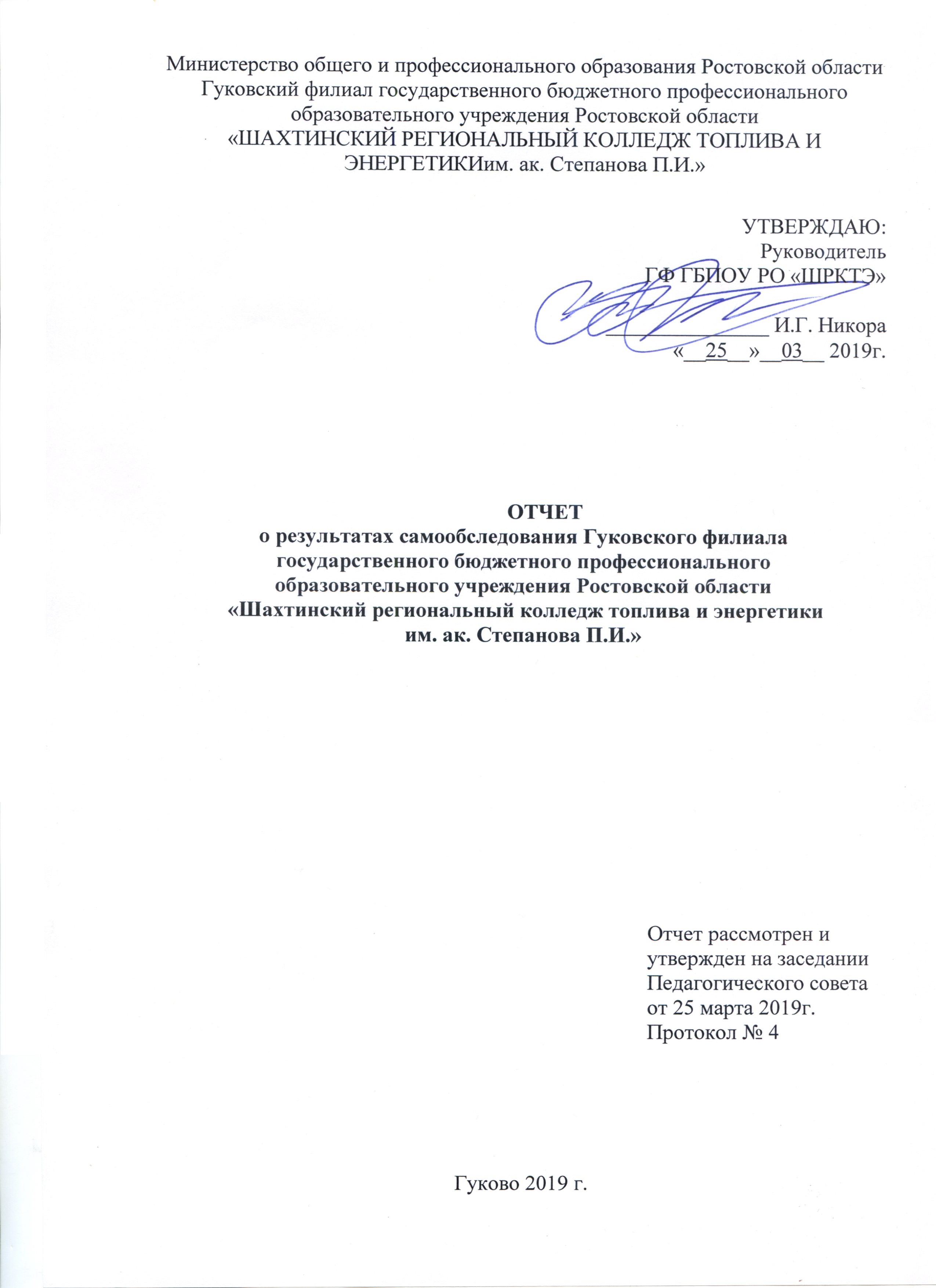 СодержаниеI. Общие сведения об организации, осуществляющей образовательную деятельностьПолное наименование организации в соответствии с УставомГуковский филиал государственного бюджетного профессионального образовательного учреждения Ростовской области «Шахтинский региональный колледж топлива и энергетики им. ак. Степанова П.И.».1.2. Место нахождения (юридический адрес)Россия, 347881 Ростовская область,г.Гуково, ул. Герцена, 100. 1.3. Места осуществления образовательной деятельности (при наличии нескольких помещений ведения образовательной деятельности указать все адреса)Россия, 347881 Ростовская область г.Гуково, ул. Герцена, 100. 1.4. Телефон, факс, адрес электронной почты, адрес официального сайта в сети «Интернет» (при наличии)(86361) 5-22-14/ 5-22-83, gfshrkte@mail.ru1.5. Учредитель (полное наименование), реквизиты учредительного договораПолномочия учредителя Колледжа осуществляет министерство общего и профессионального образования Ростовской области. В соответствии с распоряжением Правительства Российской Федерации от 29.12.2011г. № 2413-р Колледж передан министерству общего и профессионального образования Ростовской области.С 7 апреля 2015 года государственное бюджетное образовательное учреждение среднего профессионального образования «Шахтинский региональный колледж топлива и энергетики им. ак. Степанова П.И.» переименовано в государственное бюджетное профессиональное образовательное учреждение Ростовской области «Шахтинский региональный колледж топлива и энергетики им. ак. Степанова П.И.» в соответствии с приказом Министерства общего и профессионального образования Ростовской области от 27.04.2015 № 188- к.1.6. Организационно-правовая формаОрганизационно-правовая форма филиала учреждения – Филиал Учреждения. Тип Филиала Учреждения: профессиональное образовательное учреждение, бюджетное.1.7. Свидетельство о постановке на учет юридического/ физического лица в налоговом органе (серия, номер, дата выдачи, кем выдано, ИНН)Свидетельство о постановке на учет Российской организации в налоговом органе по месту ее нахождения серия 61 № 006733965, выдано Межрайонной инспекцией Федеральной налоговой службы № 12 по Ростовской области 24 сентября 1999 г., ИНН 6155020459.1.8. Свидетельство о внесении записи в Единый государственный реестр юридических лиц (серия, номер, дата выдачи, кем выдано, ОГРН)/ в Единый государственный реестр индивидуальных предпринимателейЛист записи Единого государственного реестра юридических лиц выдан 30.01.2012г. Межрайонной инспекцией Федеральной налоговой службы №12 по Ростовской области. ОГРН 1026102783486.1.9. Свидетельство о праве на имущество (серия, номер, дата выдачи, кем выдано)Свидетельство о государственной регистрации права на здание учебного корпуса по адресу: Ростовская обл., г. Гуково, ул. Герцена, 100 №61-61-11/001/2013-163, выдано 19.06.2015г. Управлением федеральной службы государственной регистрации, кадастра и картографии по Ростовской области.Свидетельство о государственной регистрации права на здание общежития по адресу: Ростовская обл., г. Гуково, ул. Герцена, 100 №61-61-11/047/2013-757, выдано 19.06.2015г. Управлением федеральной службы государственной регистрации, кадастра и картографии по Ростовской области.Свидетельство о государственной регистрации права на здание полигона по адресу: Ростовская обл., г. Гуково, ул. Герцена, 100 №61-61-11/074/2012-255, выдано 19.06.2015г. Управлением федеральной службы государственной регистрации, кадастра и картографии по Ростовской области.Свидетельство о государственной регистрации права на здание гаража по адресу: Ростовская обл., г. Гуково, ул. Герцена, 100 №61-61-11/001/2013-160, выдано 19.06.2015г. Управлением федеральной службы государственной регистрации, кадастра и картографии по Ростовской области.Свидетельство о государственной регистрации права на здание складского помещения по адресу: Ростовская обл., г. Гуково, ул. Герцена, 100 №61-61-11/001/2013-162, выдано 19.06.2015г. Управлением федеральной службы государственной регистрации, кадастра и картографии по Ростовской области.1.10. Свидетельство о праве на земельный участок (серия, номер, дата выдачи, кем выдано)Свидетельство о государственной регистрации права на земельный участок №61-61-11/023/2010-353, выдано 19.06.2015г. Управлением федеральной службы государственной регистрации, кадастра и картографии по Ростовской области.1.11. Лицензия на осуществление образовательной деятельности (серия, номер, дата выдачи, кем выдана), приложение к лицензии. Лицензия на право ведения образовательной деятельности серия 61Л01, № 0002469, регистрационный № 4945 от 2 июня 2015 года, срок действия – бессрочно, выдана Региональной службой по надзору и контролю в сфере образования Ростовской области.Приложение № 2 к лицензии на осуществление образовательной деятельности от 02.06.2015г. регистрационный № 4945 серия 61Л01 № 0002469.Перечень профессий, специальностей и направлений подготовки согласно лицензииПрофессиональное образованиеТаблица 1Дополнительное образованиеТаблица 21.12. Свидетельство о государственной аккредитации (серия, номер, дата выдачи и срок действия, кем выдано). Перечень аккредитованных укрупненных групп профессий, специальностей и направлений подготовки:Регистрационный № 3215 серия 61А01 № 0002527от27 ноября2018г., срок действия 27 ноября 2024 г. выдан Региональной службой по надзору и контролю в сфере образования Ростовской области. Приложение №3 к свидетельству о государственной аккредитации от 27 ноября 2018г. регистрационный № 3215 серия 61А01 № 0004265.Перечень аккредитованных укрупненных групп профессий, специальностей и направлений подготовки:Таблица 3.Перечень локальных актов, регламентирующих организацию образовательного процессаУстав ГБПОУ РО «ШРКТЭ им. ак. Степанова П.И.»;Положение о Гуковском филиале государственного бюджетного профессионального образовательного учреждения Ростовской области «Шахтинский региональный колледж топлива и энергетики им. ак. Степанова П.И.»;Правила внутреннего распорядка ГБПОУ РО «Шахтинский региональный колледж топлива и энергетики им. ак. Степанова П.И.»;Положение о службе примирения ГБПОУ РО «Шахтинский региональный колледж топлива и энергетики им. ак. Степанова П.И.»;Положение о нормах профессиональной этики педагогических работников;Положение о порядке и основании перевода, отчисления и восстановления обучающихся ГБПОУ РО «Шахтинский региональный колледж топлива и энергетики им. ак. Степанова П.И.»;Положение о приемной комиссии ГБПОУ РО «Шахтинский региональный колледж топлива и энергетики им. ак. Степанова П.И»;Положение о формировании программы подготовки специалистов среднего звена;Положение об экзамене (квалификационном) по профессиональному модулю, реализуемой программы подготовки специалистов среднего звена;Положение о научно-методической работе преподавателя ГБПОУ РО «Шахтинский региональный колледж топлива и энергетики им. ак. Степанова П.И.»;Положение о преподавателе – новаторе ГБПОУ РО «Шахтинский региональный колледж топлива и энергетики им. ак. Степанова П.И.»;Положение о календарно-тематическом плане преподавателя ГБПОУ РО «Шахтинский региональный колледж топлива и энергетики им. ак. Степанова П.И.»;Положение о портфолио преподавателей ГБПОУ РО «Шахтинский региональный колледж топлива и энергетики им. ак. Степанова П.И.»;Положение об организации учебного процесса по заочной форме обучения;Положение о методических рекомендациях по выполнению самостоятельной работы обучающихся;Положение об образовательной деятельности ГБПОУ РО «Шахтинский региональный колледж топлива и энергетики им. ак. Степанова П.И.»;Положение о порядке зачета организацией, осуществляющей образовательную деятельность, в установленном ею порядке результатов освоения обучающимися учебных предметов, курсов, дисциплин (модулей), практики, дополнительных образовательных программ в других организациях, осуществляющих образовательную деятельность;Положение об уполномоченном по правам ребенка в ГБПОУ РО «Шахтинский региональный колледж топлива и энергетики им. ак. Степанова П.И.»;Концепция воспитательной и социальной работы ГБПОУ РО «Шахтинский региональный колледж топлива и энергетики им. ак. Степанова П.И.» на 2015-2020 гг.;Положение о Совете по профилактике правонарушений;Положение о цикловой методической комиссии ГБПОУ РО «Шахтинский региональный колледж топлива и энергетики им. ак. Степанова П.И»;Положение о портфолио обучающегося ГБПОУ РО «Шахтинский региональный колледж топлива и энергетики им. ак. Степанова П.И.»;Положение о студенческом самоуправлении ГБПОУ РО «Шахтинский региональный колледж топлива и энергетики им. ак. Степанова П.И»;Порядок организации и проведения практики обучающихся, осваивающих образовательные программы среднего профессионального образования в государственном бюджетном профессиональном образовательном учреждении Ростовской области «Шахтинский региональный колледж топлива и энергетики им.ак. Степанова П.И.»Порядок проведения государственной итоговой аттестации по образовательным программам СПО в ГБПОУ РО «Шахтинский региональный колледж топлива и энергетики им. ак. Степанова П.И»;Требования к оформлению выпускной квалификационной работы по реализующим образовательным программам среднего профессионального образования по программам подготовки специалистов среднего звена в ГБПОУ РО «Шахтинский региональный колледж топлива и энергетики им. ак. Степанова П.И.»; Рекомендации по организации выполнения и защиты выпускной квалификационной работы по реализуемым образовательным программам СПО по программам подготовки специалистов среднего звена в ГБПОУ РО «Шахтинский региональный колледж топлива и энергетики им. ак. Степанова П.И.»; Критерии оценки знаний к выпускным квалификационным работам при проведении государственной итоговой аттестации по образовательным программам СПО ГБПОУ РО «Шахтинский региональный колледж топлива и энергетики им. ак. Степанова П.И.»;Положение о внутренней системе оценки качества образования в ГБПОУ РО «Шахтинский региональный колледж топлива и энергетики им. ак. Степанова П.И.»;Положениео текущем контроле и промежуточной аттестации по учебным предметам, курсам, дисциплинам (модулям) в соответствии с ФГОС;Положение о директорских контрольных работах в ГБПОУ РО «Шахтинский региональный колледж топлива и энергетики им. ак. Степанова П.И»;Положение о порядке проведения лабораторных и практических работ;Положение об образовательной деятельности по программам профессионального обучения и дополнительного профессионального образования;Положение о порядке предоставления академических отпусков обучающимся ГБПОУ РО «Шахтинский региональный колледж топлива и энергетики им. ак. Степанова П.И.»;Положение о курсовом проектировании в ГБПОУ РО «Шахтинский региональный колледж топлива и энергетики им. ак. Степанова П.И»;Положение о домашних контрольных работах для обучающихся по  заочной форме ГБПОУ РО «Шахтинский региональный колледж топлива и энергетики им. ак. Степанова П.И»;Положение об индивидуальном проекте обучающихся ГБПОУ РО «Шахтинский региональный колледж топлива и энергетики им. ак. Степанова П.И.»;Порядок организации ускоренного обучения по основным профессиональным образовательным программам среднего профессионального образования;Положение о заполнении и ведении журнала учета теоретического обучения и обучения по профессиональным модулям ГБПОУ РО «Шахтинский региональный колледж топлива и энергетики им. ак. Степанова П.И.»;Положение о порядке и случаях перехода обучающихся по образовательным программам среднего профессионального образования (ППССЗ) с платного обучения на бесплатное обучение в ГБПОУ РО «Шахтинский региональный колледж топлива и энергетики им. ак. Степанова П.И.»;Положение о стипендии имени академика Степанова П.И. ГБПОУ РО «Шахтинский региональный колледж топлива и энергетики им. ак. Степанова П.И.»;Положение о порядке зачисления на полное государственное обеспечение и предоставления дополнительных гарантий по социальной защите прав детей-сирот и детей, оставшихся без попечения родителей, лиц из числа детей-сирот и детей, оставшихся без попечения родителей в период обучения в ГБПОУ РО «Шахтинский региональный колледж топлива и энергетики им. ак. Степанова П.И.»;Положение о порядке посещения обучающимися ГБПОУ РО «Шахтинский региональный колледж топлива и энергетики им. ак. Степанова П.И.» мероприятий, не предусмотренных учебным планом;Положение о спортивных и тренажерных залах ГБПОУ РО «Шахтинский региональный колледж топлива и энергетики им. ак. Степанова П.И.»; Положение о классном руководстве в ГБПОУ РО «Шахтинский региональный колледж топлива и энергетики им. ак. Степанова П.И.»;Положение о заполнении и хранении зачётной книжки обучающегося ГБПОУ РО «Шахтинский региональный колледж топлива и энергетики им. ак. Степанова П.И.»;Положение о заполнении и выдаче студенческого билета обучающегося ГБПОУ РО «Шахтинский региональный колледж топлива и энергетики им. ак. Степанова П.И.»;Положение об организации доступности образовательной среды для получения образования обучающимися с ограниченными возможностями здоровья;Положение о порядке назначения государственной академической стипендии и государственной социальной стипендии студентам, обучающимся по очной форме обучения за счет бюджетных ассигнований областного бюджета в ГБПОУ РО «Шахтинский региональный колледж топлива и энергетики им. ак. Степанова П.И.»;Положение о предоставлении платных образовательных услуг;Положение о процедуре самообследования;Положение об академических правах обучающихся ГБПОУ РО «Шахтинский региональный колледж топлива и энергетики им. ак. Степанова П.И.»;Положение о студенческом общежитии ГБПОУ РО «Шахтинский региональный колледж топлива и энергетики им. ак. Степанова П.И.»;Положение о заполнении бланка «Академическая справка» ГБПОУ РО «Шахтинский региональный колледж топлива и энергетики им. ак. Степанова П.И.»;Положение о родительском собрании в ГБПОУ РО «Шахтинский региональный колледж топлива и энергетики им. ак. Степанова П.И.»;Положение о родительском комитете в ГБПОУ РО «Шахтинский региональный колледж топлива и энергетики им. ак. Степанова П.И.»;Положение о кружках в ГБПОУ РО «Шахтинский региональный колледж топлива и энергетики им. ак. Степанова П.И.»;Положение о спортивных секциях в ГБПОУ РО «Шахтинский региональный колледж топлива и энергетики им. ак. Степанова П.И.»;Положение о физическом воспитании в ГБПОУ РО «Шахтинский региональный колледж топлива и энергетики им. ак. Степанова П.И.»;Положение о волонтерском отряде ГБПОУ РО «Шахтинский региональный колледж топлива и энергетики им. ак. Степанова П.И.»;Положение о старосте учебной группы в ГБПОУ РО «Шахтинский региональный колледж топлива и энергетики им. ак. Степанова П.И.»;Положение о научно-практической конференции студентов ГБПОУ РО «Шахтинский региональный колледж топлива и энергетики им. ак. Степанова П.И.»;Положение о срезовых контрольных работах в ГБПОУ РО «Шахтинский региональный колледж топлива и энергетики им. ак. Степанова П.И.»;Положение об организации и проведении письменного экзамена по дисциплинам «Математика», «Русский язык» для студентов первого курса ГБПОУ РО «Шахтинский региональный колледж топлива и энергетики им. ак. Степанова П.И.»;Положение о конкурсе учебно-методических материалов преподавателей ГБПОУ РО «Шахтинский региональный колледж топлива и энергетики им. ак. Степанова П.И.»;Положение о конкурсе педагогических идей в ГБПОУ РО «Шахтинский региональный колледж топлива и энергетики им. ак. Степанова П.И.»;Положение о Школе начинающего преподавателя;Положение о Школе педагогического мастерства;Положение о рабочей программе дисциплины, выполненной в соответствии со стандартом третьего поколения;Положение о контрольно-оценочных средствах;Положение о контрольно-измерительных материалах;Положение о конкурсе на лучшую группу;Положение о порядке обучения обучающихся по индивидуальному учебному плану в ГБПОУ РО «Шахтинский региональный колледж топлива и энергетики им. ак. Степанова П.И.»;Положение о порядке экспертизы, утверждения и хранения материалов промежуточной и итоговой аттестации ГБПОУ РО «Шахтинский региональный колледж топлива и энергетики им. ак. Степанова П.И.»;Положение о разработке и экспертизе фонда оценочных средств для государственной итоговой аттестации в ГБПОУ РО «Шахтинский региональный колледж топлива и энергетики им. ак. Степанова П.И.»;Положение о расписании учебных занятий ГБПОУ РО «Шахтинский региональный колледж топлива и энергетики им. ак. Степанова П.И.»;Положение о режиме занятий обучающихся ГБПОУ РО «Шахтинский региональный колледж топлива и энергетики им. ак. Степанова П.И.»;Положение о службе социально-психологической адаптации обучающихся ГБПОУ РО «Шахтинский региональный колледж топлива и энергетики им. ак. Степанова П.И.»;Положение об индивидуальном учете результатов освоения обучающимися образовательных программ и их поощрении, а также хранение в архивах ГБПОУ РО «Шахтинский региональный колледж топлива и энергетики им.ак. Степанова П.И.» информации об этих результатах и поощрениях на бумажных и (или) носителях; Положение о формировании программы подготовки специалистов среднего звена;Положение об обучении лиц с ограниченными возможностями здоровья;Порядок проведения демонстрационного экзамена;Положение об индивидуальном графике обучения;Положение об организации учебного процесса по очно-заочной форме обучения;Положение об оплате проживания в общежитии;Положение об учебном кабинете;Положение об учебной лаборатории;Положение о защите детей от информации, причиняющей вред их развитию и здоровью;Положение о предоставлении платных образовательных услуг;Положение об аттестации работников (рабочих и служащих);Положение о правах, обязанностях и ответственности работников(помимо педагогов);Положение о расследовании и учете несчастных случаев, произошедших с обучающимися.II. Условия функционирования организации2.1 Перечень реализуемых программ подготовки специалистов среднего звена/квалифицированных рабочих, служащих:   Таблица 42.2. Данные о количестве обучающихсяТаблица 5 2.3. Информация о реализацииправа обучающихся на получение образованияФормирование контингента осуществляется за счет обучающихся на бюджетной основе и принятых на обучение с полным возмещением затрат.Объем и структура приема обучающихся за счет бюджетных средств определяется в соответствии с контрольными цифрами, устанавливаемыми ежегодно Приказом учредителя.Результаты приема за 3 года.Таблица 6Динамика изменения количественного состава за 3 года (очная форма обучения)								Таблица 7Динамика изменения количественного состава за 3 года (заочная форма обучения)Таблица 8Динамика изменения количественного состава за 3 года (очно-заочная форма обучения)Таблица 9Динамика выпуска за 3 года (очная, заочная, очно-заочная формы обучения)Таблица 102.4. Режим работы образовательной организации (график учебного процесса).График учебного процесса составляется на весь учебный год по всем учебным группам и предусматривает сроки проведения всех видов образовательной деятельности в соответствии с утверждёнными рабочими учебными планами по реализуемым специальностям: общее количество учебных недель, промежуточной и государственной итоговой аттестации, учебной, производственной (профессиональной) и преддипломной практик, каникул. Выполняются требования к максимальной и аудиторной нагрузке обучающихся. Объем обязательных аудиторных занятий в период теоретического обучения не превышает 36 часов в неделю. Максимальная нагрузка не превышает 54 часа в неделю и включает все виды учебной работы обучающихся: обязательные, консультации, самостоятельную работу. Предусмотрено проведение консультаций на каждый учебный год – 4 часана 1 обучающегося.Расписание учебных занятий стабильное, соответствует рабочим учебным планам по специальностям, составляется на один учебный семестр. Расписание учебных занятий предусматривает непрерывность учебного процесса в течение учебного дня и равномерное распределение учебной работы обучающихся в течение учебной недели. Составляется расписание диспетчером учебной части и утверждается руководителем филиала.Для организации учебного процесса на заочном отделении составляется расписание на период лабораторно-экзаменационной сессии и расписание групповых и индивидуальных консультаций.Замены в расписании учебных занятий в случае болезни преподавателей или других уважительных причин их отсутствия осуществляются диспетчером учебной части.Обучающиеся могут ознакомиться с расписанием учебных занятий и заменами на информационном стенде, размещенном на 1 этаже учебного корпуса.На втором курсе с юношами проводятся пятидневные учебные сборы на базе МБОУ ДОД ЦЮД «Русич».2.5. Информация о формировании доступной среды для обучающихся с ограниченными возможностями здоровьяВ филиале ведется работа по созданию доступной среды для обучения лиц с ограниченными возможностями. Для этих целей разработано Положение об организации доступности образовательной среды для получения образования обучающимися с ограниченными возможностями здоровья в ГБПОУ РО «ШРКТЭ им.  ак. Степанова П.И.». Для обучения лиц с ограниченными возможностями здоровья по подготовке специалистов среднего звена и квалифицированных рабочих и служащих предлагаются следующие программы основного и дополнительного профессионального образования:Программы по подготовке специалистов среднего звена для обучающихся II и III группы инвалидности с отсутствием ограничения способности к трудовой деятельности:38.02.03Операционная деятельность в логистикеПрограммы по подготовке квалифицированных рабочих и служащих для обучающихся II и III группы инвалидности с отсутствием ограничения способности к трудовой деятельности:16199 Оператор электронно-вычислительных и вычислительных машин;23369 Кассир;39.01.01 Социальный работник.Программы дополнительного образования для обучающихся II и III группы инвалидности с отсутствием ограничения способности к трудовой деятельности: «Основы предпринимательской деятельности».Осуществляются следующие мероприятия по обеспечению ресурсами:- кадровые (подготовка, переподготовка и повышение квалификации педагогических, в том числе психологических, медицинских и управленческих специалистов для работы с обучающимися с ограниченными возможностями здоровья); - методические (создание индивидуальных учебных планов, учебно-методического обеспечения, индивидуальных программ обучения лиц с ограниченными возможностями здоровья);- материально-технические (специальное оборудование, мебель, компьютерное и техническое обеспечение). Вход в филиал оборудован пандусом, имеется тактильная мнемосхема.Преподавательский состав 8 чел. прошли курсы повышения квалификации по направлению инклюзивное образование.Формы обучения лиц с ограниченными возможностями здоровья:- очная форма (включение обучающихся с ограниченными возможностями здоровья в обычную учебную группу);- заочная форма (комплекс образовательных услуг для лиц с ограниченными возможностями здоровья сочетающий в себе черты самообучения и дневного образования).III. Содержание образовательного процесса3.1. Соответствие программ подготовки специалистов среднего звена федеральным государственным образовательным стандартам3.1.1. Нормативная и учебно-программная документация по профессиональным образовательным программамВ Гуковском филиале ГБПОУ РО «ШРКТЭ им.ак. Степанова П.И.» имеется вся документация, необходимая для осуществления образовательного процесса в рамках освоения Федеральных государственных образовательных стандартов (далее – ФГОС) по заявленным для государственной аккредитации программам подготовки специалистов среднего звена, разработанная в соответствии со следующими нормативными документами:- Федеральным законом от 29.12.2012г. № 273-ФЗ «Об образовании в РФ»; - Приказом Минобрнауки России от 14.06.2013г. № 464 «Об утверждении Порядка организации и осуществления образовательной деятельности по образовательным программам среднего профессионального образования» с изменениями и дополнениями от 22.01.2014г и 15.12.2014г; - Приказом Минобрнауки России от 16.08.2013г. № 968 «Об утверждении Порядка проведения государственной итоговой аттестации по образовательным программам среднего профессионального образования» с изменениями и дополнениями от 31.01.2014г и 17.11.2017г;- Приказом Минобрнауки России от 17.05.2012г. № 413 «Об утверждении федерального государственного образовательного стандарта среднего общего образования» с изменениями и дополнениями от 29.06. .Подготовка специалистов осуществляется в соответствии с программами подготовки специалистов среднего звена (далее ППССЗ)и программами подготовки квалифицированных рабочих, служащих (далее – ППКРС), которые представляют собой совокупность нормативно-методических и организационно-распорядительных документов, определяющих содержание подготовки выпускника и организационные условия обучения в соответствии с требованиями Федеральных государственных образовательных стандартов.Реализуемые в филиале колледжа ППССЗ и ППКРС в части содержания и объема по каждому блоку дисциплин соответствуют требованиям ФГОС, в том числе по соотношению обязательной части и вариативной части, формируемой образовательной организацией.Основным документом, регламентирующим учебный процесс по специальностям, профессиям, уровням и формам обучения (очная и заочная), является учебный план.Рабочие учебные планы содержат определение уровня подготовки, квалификацию, нормативный срок обучения, объём обязательной и максимальной нагрузки, самостоятельной работы по каждой дисциплине и блокам дисциплин.Структура учебных планов, перечень, объем и последовательность изучения циклов, дисциплин, профессиональных модулей, МДК, практик, виды учебных занятий, соотношения между теоретической и практической подготовкой, формы и количество промежуточных и итоговых аттестаций соответствуют ФГОС. Аудиторная нагрузка обучающихся составляет 36 часов в неделю, максимальная нагрузка – 54 часа, включающая консультационные и часы самостоятельной внеаудиторной работы обучающихся, что соответствует требованиям ФГОС. Перечень кабинетов, лабораторий и мастерских в учебных планах соответствует требованиям ФГОС. По всем  специальностям и профессиям рабочие программы дисциплин, профессиональных модулей, МДК, практик соответствуют содержанию подготовки выпускников.Общий объем каникулярного времени в учебный год соответствует ФГОС СПО по каждой специальности и профессии.Нормативный срок освоения программы подготовки специалистов среднего звена (ППССЗ) при очной форме получения образования для лиц, обучающихся на базе основного общего образования, увеличен на 52 недели из расчета: теоретическое обучение (при обязательной учебной нагрузке 36 часов в неделю) – 39 недель; промежуточная аттестация – 2 недели; каникулы – 11 недель. Нормативный срок освоения программы ППССЗ по заочной форме увеличен на 1 год по сравнению со сроками обучения по очной форме на базе среднего общего образования.Нормативный срок освоения ППКРС при очно-заочной форме обучения увеличивается на 1 год по сравнению со сроком обучения по очной форме обучения на базе основного общего образования.Внеаудиторная самостоятельная работа студентов организуется и проводится в соответствии с Положением об организации внеаудиторной самостоятельной работы обучающихся. Объем времени, отведенный на внеаудиторную самостоятельную работу, отражен в учебных планах соответствующих образовательных программ, в рабочих программах дисциплин, профессиональных модулей, МДК и составляет 18 часов в неделю. Распределение объема времени на внеаудиторную самостоятельную работу в режиме дня студента не регламентируется расписанием занятий. Виды заданий для внеаудиторной самостоятельной работы, их содержание и форма могут иметь вариативный и дифференцированный характер, учитывая специфику специальности, дисциплины, профессиональных модулей, МДК, индивидуальные особенности студента. Контроль результатов выполнения работы осуществляться в пределах времени, отведенного на обязательные учебные занятия по дисциплине.Рабочие программы учебных дисциплин и модулей, разработаны в соответствии с ФГОС СПО, содержат обязательную и вариативную часть, согласованную с представителями работодателей. Ежегодно программы корректируются с учетом изменений в рабочих учебных планах.Оценка качества освоения программы подготовки специалистов среднего звена включает текущий контроль знаний, промежуточную и государственную (итоговую) аттестацию студентов. Аттестация обучающихся на соответствие их персональных достижений поэтапным требованиям ППССЗ проводится в соответствии с Положением о текущем контроле и промежуточной аттестации по учебным предметам, курсам, дисциплинам (модулям) в соответствии с ФГОС; государственная (итоговая) аттестация в соответствии с Порядкомпроведения государственной (итоговой) аттестации. Конкретные формы и процедуры текущего контроля знаний и промежуточной аттестации установлены комплектом контрольно-оценочных средств по каждой дисциплине и профессиональному модулю и доводятся до сведения студентов в течение первого месяца от начала обучения. Текущий контроль проводят в пределах учебного времени, отведенного на освоение соответствующих дисциплин, профессиональных модулей и их составляющих (междисциплинарных курсов, учебной и производственной (по профилю специальности). Для оценки результатов освоения ППССЗ преподаватели используют накопительные и рейтинговые системы оценивания. Учебная практика и производственная практика (по профилю специальности) способствуют формированию общих и профессиональных компетенций в рамках профессиональных модулей и реализуются концентрированно в несколько периодов в соответствии с Положением об организации и порядке проведения практики обучающихся, осваивающих образовательные программы среднего профессионального образования в ГБПОУ РО «ШРКТЭ им. ак. Степанова П.И.». Производственная практика (по профилю специальности) проводится в организациях или подразделениях, направление деятельности которых соответствует профилю подготовки студентов. Промежуточная аттестация по итогам производственной практики проводится с учетом результатов, подтвержденных документами соответствующих организаций. Производственная практика (преддипломная) проводится в организациях или подразделениях, направление деятельности которых соответствует профилю подготовки студентов в соответствии с Положением об организации и порядке проведения практики обучающихся, осваивающих образовательные программы среднего профессионального образования в ГБПОУ РО «ШРКТЭ им. ак. Степанова П.И.».Проведение государственной итоговой аттестации, завершающей освоение ППССЗ, предусмотрено в виде защиты выпускных квалификационных работ. Вид, формы и порядок проведения государственной итоговой аттестации выпускников соответствуют требованиям ФГОС СПО по специальностям. Разработаны рабочие программы, контрольно-измерительные материалы, контрольно-оценочные средства, фонды оценочных средств по практикам и ГИА, календарно-тематические планы, методические пособия и указания, дидактические материалы по организации самостоятельной работы, теоретическим вопросам, закреплению и контролю знаний, умений и навыков.3.1.2. Анализ учебно-планирующей, учетно-отчетной документацииУчебные планы специальностей и профессий, реализуемых в ГФ «ШРКТЭ», содержат определение уровня подготовки, квалификацию, нормативный срок обучения, объём обязательной, максимальной нагрузки и самостоятельной работы по каждой дисциплине, МДК, ПМ и блокам.Анализ учебно-планирующей и учетно-отчетной документации показывает, что журналы учебных занятий и учета обучения по профессиональным модулям ведутся в соответствии с Положением о заполнении и ведении журнала учебных занятий и учета обучения по профессиональным модулям ГБПОУ РО «ШРКТЭ им. ак. Степанова П.И., записи изучаемого материала соответствуют календарно-тематическому плану и рабочим программам. В соответствии с предъявленными требованиями ведется учет часов педагогической нагрузки и годовой учет часов преподавателей в формах 2 и 3. Посещения занятий преподавателей представителями администрации проводятся в соответствии с графиком внутриколледжного контроля и графика посещения учебных занятий преподавателей. В учебной части филиала имеются экзаменационные ведомости по экзаменам, экзаменам (квалификационным), ведомости по дифференцированным зачетам.Зачетные книжки обучающихся заполняются в соответствии с Положением о заполнении их ранении зачетной книжки обучающегося ГБПОУ РО «Шахтинский региональный колледж топлива и энергетики им. ак. Степанова П.И.». Личные дела заведены на каждого обучающегося согласно Положению «О порядке формирования, ведения и хранения личных дел обучающихся ГБПОУРО «Шахтинский региональный колледж топлива и энергетики им. ак. Степанова П.И.».3.2. Формы освоения обучающимися образовательных программ Освоение обучающимися образовательных программ осуществляется по очной, заочной и очно-заочной формам обученияТаблица 113.3. Порядок прохождения государственной итоговой аттестацииГосударственная итоговая аттестация студентов колледжа по всем специальностям осуществляется в соответствии с частью 5 статьи 59 Федерального закона от 29 декабря 2012 г. N 273-ФЗ «Об образовании в Российской Федерации», приказом Минобрнауки России от 16.08.2013 г. № 968 «Об утверждении порядка проведения государственной итоговой аттестации по программам среднего профессионального образования», Порядком проведения государственной итоговой аттестации выпускников ГБПОУ РО «Шахтинский региональный колледж топлива и энергетики им. ак. Степанова П.И.» и требованиями федеральных государственных образовательных стандартов.Целью государственной итоговой аттестации является:- определение соответствия знаний, умений навыков выпускников современным требованиям рынка труда;- определение степени сформированности общих и профессиональных компетенций,личностных качеств, наиболее востребованных на рынке труда;- приобретение опыта взаимодействия выпускников с потенциальными работодателями, способствующими формированию презентационных навыков, умения себя преподнести.По всем специальностям колледжа государственная итоговая аттестация осуществляется государственными экзаменационными комиссиями (далее - ГЭК), организуемыми по каждой программе подготовки специалистов среднего звена, возглавляемыми представителями работодателей по направлениям подготовки, и завершается выдачей диплома государственного образца об уровне образования и квалификации. Государственная итоговая аттестация проводится по завершению теоретического обучения программы подготовки специалистов среднего звена в виде защиты выпускной квалификационной работы.В зависимости от осваиваемой программы подготовки выпускная квалификационная работа выполняется в следующих видах: дипломная работа или дипломный проект.Защита выпускной квалификационной работы проходит в форме открытого заседания государственной экзаменационной комиссии. Состав комиссии утверждается приказом директора колледжа.Темы выпускных квалификационных работ (дипломных проектов, работ) разрабатываются преподавателями цикловых методических комиссий (далее - ЦМК) колледжа совместно с представителями работодателей, заинтересованными в разработке данных тем, и рассматриваются соответствующими ЦМК. Студенту предоставляется право выбора темы выпускной квалификационной работы (дипломного проекта (работы)), в том числе предложение своей тематики с необходимым обоснованием целесообразности ее разработки для практического применения. При этом тематика выпускной квалификационной работы (дипломных проектов (работ)) соответствует содержанию одного или нескольких профессиональных модулей, входящих в программу подготовки специалистов среднего звена. Темы выпускных квалификационных работ (дипломных проектов (работ)) отвечают современным требованиям развития науки, техники, производства, технологий, экономики. Они имеют актуальность, новизну и практическую значимость. При подготовке выпускной квалификационной работы (дипломного проекта работы) каждому студенту назначается руководитель и консультанты по разделам проекта (работы).Выпускные квалификационные работы подлежат обязательному рецензированию. Оценки, поставленные рецензентами, свидетельствуют о подготовленности выпускников к самостоятельной работе в условиях современного производства, прогресса науки и техники, роста культуры производства.По окончанию ГИА государственными экзаменационными комиссиями составляются отчеты о результатах ГИА, в которых было отмечено, что темы выпускных квалификационных работ (дипломных работ) соответствуют профилю выпускаемых специалистов, современным требованиям экономики и производства, требованиям ФГОС СПО.В основном председатели ГЭК отмечают высокий уровень подготовки, организации и проведения государственной итоговой аттестации выпускников филиала колледжа. Вместе с тем, председателями ГЭК вынесены рекомендации по оформлению выпускных квалификационных работ (дипломных работ) согласно ЕСКД.3.3.1. Примерные темы выпускных квалификационных работПримерные темы выпускных квалификационных работ (дипломных работ) для обучающихся очной формы обучения специальности 09.02.01 Компьютерные системы и комплексыМодернизация локальной вычислительной сети предприятия...Подбор аппаратно-программного комплекса для организации локальной вычислительной сети предприятия…Модернизация аппаратно-программного комплекса локальной вычислительной сети предприятия...Подбор, установка, настройка и модернизация аппаратного комплекса предприятия..Построение системы видеонаблюдения предприятия…Создание охранной сети предприятия с применением систем видеонаблюдения с помощью Web-камер…Методы и анализ диагностики и тестирования микропроцессоров персонального компьютера на предприятии…Использование разных видов охлаждения микропроцессоров персонального компьютера на предприятии…Модернизация компьютерного класса…Примерные темы выпускных квалификационных работ (дипломных работ) для обучающихся очной формы обучения специальности10.02.03 Информационная безопасность автоматизированных системОрганизация безопасного удаленного доступа к ЛВС предприятия. Построение защищенной виртуальной сети на базе специализированного программного обеспечения на предприятии. Автоматизация учета конфиденциальных документов на предприятии. Организация процессов мониторинга конфиденциального документооборота на предприятии. Автоматизация процесса проверок наличия конфиденциальных документов на предприятии. Разработка комплексной системы защиты информации (КСЗИ) предприятия. Организация системы планирования и контроля функционирования КСЗИ на предприятии. Разработка основных направлений совершенствования КСЗИ предприятия. Организация подсистемы, обеспечивающей управление КСЗИ в условиях чрезвычайной ситуации на предприятии. Разработка методологии проектирования КСЗИ. Разработка моделей процессов защиты информации при проектировании КСЗИ.  Анализ методов оценки качества функционирования КСЗИ.  Разработка структурно-функциональной модели управления КСЗИ предприятия.  Разработка проекта программно-аппаратной защиты информации предприятия.  Разработка методов расчета экономической эффективности программно-аппаратной защиты информации предприятия. Примерные темы выпускных квалификационных работ (дипломных проектов) для обучающихся очной формы обучения специальности 13.02.07 Электроснабжение (по отраслям): Реконструкция схемы электроснабжения потребителей напряжением 0,4 кВ Реконструкция воздушной линии 0,4 кВРасчет линии электропередачи напряжением 6 кВ Строительство линии электропередачи 6 кВМодернизация схемы электроснабжения потребителейРасчет электрических нагрузок потребителейСтроительство городской распределительной подстанцииРасчет нагрузок трансформаторной подстанцииРеконструкция схемы электроснабжения трансформаторной подстанцииВыбор электрического оборудования трансформаторной подстанцииРеконструкция трансформаторной подстанции Реконструкция схемы внутреннего электроснабжения напряжением 0,4 кВРеконструкция      электрических сетей предприятий 0,4 кВПримерные темы выпускных квалификационных работ (дипломных проектов) для обучающихся заочной формы обучения специальности21.02.17 Подземная разработка месторождений полезных ископаемыхОрганизация безопасного ведения работ по проведению и креплению конвейерного штрека в условиях шахты…Организация безопасного ведения работ по проведению и креплению уклона в условиях…Выбор рациональной схемы транспортировки горной массы из панели уклона №… в условиях шахты…Разработка паспорта крепления и управление кровлей в лаве в условиях шахты…Разработка эффективной технологии выемки угля в лаве в условиях шахты…Техническое обеспечение и контроль функционирования системы противопожарной защиты шахты в условиях шахты…Организация эффективного проветривания крыла шахты в условиях…Комплексная организация безопасного ведения работ по подготовке лавы в условиях …Выбор оптимального комплекса средств по борьбе с пылеобразованием на добычном участке в условиях шахты …Примерные темы выпускных квалификационных работ (дипломных работ) для обучающихся очной формы обучения специальности 38.02.01 Экономика и бухгалтерский учет (по отраслям)Бухгалтерский учет и анализ материально-производственных запасов в условиях…Анализ активов организации и оценка ее имущественного положения в условиях…Организация системы текущего и оперативного финансового планирования (на примере организации).Бухгалтерский учет и анализ финансового результата в условиях…Организация первичного учета на предприятии и пути его совершенствования (на примере организации).Бухгалтерский учет и анализ основных средств (на примере организации).Бухгалтерский учет и анализ уставного, добавочного и резервного капитала в условиях…Учет расчетов с персоналом по оплате труда в организации…Упрощенная система налогообложения и пути ее совершенствования в условиях…Организация бухгалтерского учета и пути его совершенствования в условиях…Примерные темы выпускных квалификационных работ (дипломных работ) для обучающихся очной формы обучения специальности38.02.03 Операционная деятельность в логистикеМетоды оценки закупочной деятельности и их влияние на эффективность логистики в условиях…Показатели оценки эффективности закупочной деятельности и их влияние на конечные результаты деятельности (на примере организации).Разработка логистической системы управления запасами в условиях…Управление запасами в логистических системах предприятий страны в условиях…Информационное обеспечение логистических процессов в рыночной экономике в условиях…Производственная логистика как фактор рациональной организации производственного процесса в условиях…Логистика закупок предприятия, методы сотрудничества с внешними логистическими процессами в условиях…Организация и совершенствование логистической деятельности в условиях…Оптимизация логистических процессов предприятия в условиях…Логистический аспект организации транспортных операций на складе в условиях… Терминальные перевозки грузов их особенности, виды и назначение в условиях…Примерные темы выпускных квалификационных работ (дипломных работ) для обучающихся очной формы обучения специальности46.02.01 Документационное обеспечение управления и архивоведениеОсобенности делопроизводства в кадровой службе предприятий и организацийФормы регистрации документов в учрежденииТекущее хранение документов, систематизация документов в делаКлассификация документов и составление номенклатуры дел в учрежденииСовременные требования и особенности организации работы с документами, содержащими конфиденциальную информациюОрганизация документооборота учреждения и основные направления его совершенствованияСоздание и ведение архива предприятия Внедрение автоматизированной системы документационного обеспечения управления в деятельность предприятий и организацийОбеспечение сохранности документов и сдача их в государственный архивОперативное и архивное хранение документовЭлектронный документооборот в современном офисе Примерная тематика выпускных квалификационных работ для обучающихся очно-заочной формы обучения по профессии 39.01.01 Социальный работникПроведение социологического исследования: «Организация психологической реабилитации инвалидов». Проведение социологического исследования: «Проблемы трудоспособных пенсионеров»Проведение социологического исследования: «Организация социального обеспечения в России» Проведение социологического исследования: «Пожилые люди: проблемы, решения» Проведение социологического исследования: «Социально-психологические проблемы инвалидов. Решение проблем» Проведение социологического исследования: «Социально-психологические проблемы пожилых людей. Решение проблем» Проведение социологического исследования: «Социальная поддержка инвалидов»Проведение социологического исследования: «Социальный патронаж лиц пожилого возраста»  Проведение социологического исследования: «Проблемы социально-бытового обслуживания инвалидов» Проведение социологического исследования: «Социальное обслуживание пожилых людей на дому» 3.3.2. Тематика выпускных квалификационных работТематика выпускных квалификационных работ утверждается соответствующим приказом по филиалу. Она предусматривает привязанность тем к условиям конкретного предприятия,  преимущественно ориентирована на знания, полученные в процессе изучения дисциплин общепрофессионального цикла и профессиональных модулей.  Выполнение выпускных квалификационных работ подводит итог теоретического обучения обучающегося и подтверждает освоение выпускником профессиональных компетенций.Тематика выпускных квалификационных работ:- по специальности 09.02.01 Компьютерные системы и комплексы направлена на разработку методов и средств по производству компьютерных систем и комплексов; эксплуатацию, техническое обслуживание, сопровождение и настройку компьютерных систем и комплексов; обеспечение функционирования программно-аппаратных средств защиты информации в компьютерных системах и комплексах;- по специальности 10.02.03 Информационная безопасность автоматизированных систем направлена на участие в эксплуатации компонентов подсистем безопасности автоматизированных систем, в проверке их технического состояния, в проведении технического обслуживания и текущего ремонта, устранении отказов и восстановлении работоспособности. - по специальности 13.02.07 Электроснабжение (по отраслям) направлена на техническое обслуживание оборудования электрических подстанций и сетей; организацию работ по ремонту оборудования  и обеспечение безопасности работ при эксплуатации и ремонте электрических подстанций и сетей.- по специальности 21.02.17 Подземная разработка месторождений полезных ископаемых направлена на выбор технологии ведения подготовительных и очистных работ в заданных горно-геологических условиях, безопасную организацию работ.- по специальности 38.02.03 Операционная деятельность в логистике направлена на: совершенствование организации деятельности регионального логистического центра, функционирование логистических цепей, товародвижения на различных уровнях управления, совершенствование организации автомобильных перевозок грузов в международном сообщении;- по специальности 46.02.01 Документационное обеспечение управления и архивоведение на: умение координировать работу организации, оформлять и регистрировать организационно-распорядительные документы.3.4 Организация практического обучения в рамках реализации профессионального цикла3.4.1. График учебных и производственных практик.График учебного процесса, утверждаемый на начало учебного года руководителем филиала, включает в себя все виды практического обучения в соответствии с учебными планами реализуемых специальностей.Для проведения учебных практик имеются рабочие программы, методические указания, электронные презентации, электронные учебники, программное обеспечение, справочная литература; используются персональные компьютеры. Таблица 123.4.2. Условия прохождения производственной практики (договоры на практику)Учебная практика проводится на базе филиала колледжа в виде практических занятий. Практика производственная (по профилю специальности) и практика производственная (преддипломная) проводятся на базах предприятий города в соответствии с договорами или гарантийными письмами с привлечением опытных специалистов в качестве руководителей практик.Договоры ГФ ГБПОУ РО «ШРКТЭ», заключенные с предприятиями (организациями) на проведение производственной (профессиональной) практикиТаблица 133.4.3. Социальные партнеры образовательной организации.Социальное партнерство, восстановление и укрепление связей с предприятиями открывает для филиала колледжа дополнительные возможности – это владение информацией о рынке труда, о текущих и перспективных потребностях предприятий республики в специалистах среднего звена, а также получение заказов от работодателей на подготовку кадров. Филиал колледжа  вовлекает работодателей в процесс улучшения качества  подготовки. Студенты проходят на предприятиях производственную и преддипломную практику, а преподаватели - стажировки. Специалисты предприятий организуют экскурсии, проводят мастер-классы. Ведущие специалисты консультируют студентов при разработке дипломных проектов, проводят их рецензирование, принимают участие в работе Государственных экзаменационных комиссий. Цикловые методические комиссии активно  поддерживают постоянные связи с предприятиями  и организациями при проведении производственной практики, решают вопросы по доступу к документации при выполнении студентами аналитических работ по итогам стажировки, а так же сбору информации для курсовых  и дипломных работ. Материалы преддипломной практики (стажировки) используются во время государственной итоговой аттестации.3.5 Организация системы дополнительного образования.В филиале предоставляется возможность получения дополнительного профессионального образования. Студенты очного отделения могут получить дополнительные рабочие специальности по программе «Оператор электронно–вычислительных и вычислительных машин», «Наладчик технологического оборудования», что значительно повышает конкурентоспособность выпускников на рынке труда.Реализуются программы повышения квалификации: «1С: Предприятие 8.3», «Основы предпринимательской деятельности» и программы профессиональной подготовки: «Горнорабочий подземный» и т.д. По программам дополнительного образования было обучено:Таблица 14Подготовка слушателей курсов ведется по направлению Центров занятости г. Гуково, г. Зверево, г. Красный Сулин, а также по индивидуальным договорам с физическими лицами. Так в 2018 году по программе «1С: Предприятие 8.3» прошли обучение за счёт собственных средств - 14 человека, за счёт средств ЦЗН г. Гуково - 29 человек. По программе  «Оператор вычислительных и электронно-вычислительных машин» 69 обучающихся филиала получили  дополнительное образование, которое в будущем увеличит шанс их трудоустройства.3.6. Воспитательная система организацииЦель воспитательной работы в филиале колледжа – создание благоприятного «воспитательного пространства» для реализации возможностей и потенций личности как субъекта самоорганизации и саморазвития.В филиале создана система воспитательной деятельности, в основе которой лежит Концепция – «Обучая - воспитываем». Идея Концепции предполагает единство в трех сферах: в процессе обучения, во внеаудиторной работе, в социуме. Для реализации Концепции разработаны программы воспитательной деятельности на 2016– 2020 годы по циклам обучения.В соответствии со стратегической целью воспитания разносторонне развитого конкурентоспособного специалиста, обладающего высокой культурой, интеллигентностью, социальной активностью, качествами гражданина – патриота, программа определяет содержание воспитательной работы со студентами по курсам обучения.Содержание программы включает перечень мероприятий по всем интегрированным направлениям воспитания. Основные задачи воспитательной деятельности:- создание максимально благоприятных условий для интеллектуального, нравственного, эмоционального развития личности;- изучение личности и создание условий для её раскрытия творческих способностей, формирование гуманных ценностей;- развитие познавательных интересов студентов  и укрепление их физического здоровья;- формирование активной гражданской позиции;- популяризация национальных культурно-исторических традиций российского народа;- формирование у студентов физической и нравственной культуры.Исходя из данных задач, воспитательная работа осуществляется по следующим направлениям:- профессионально-трудовое воспитание;- духовно-нравственное и культурно-эстетическое воспитание;- гражданско-патриотическое воспитание;- спортивно-оздоровительная работа;- студенческое самоуправление;- формирование корпоративности и имиджа колледжа;- правовое воспитание;- адаптация студентов, изучение личности студентов;- социально-психологическая поддержка студентов;- профилактическая работа.Воспитательная работа филиала колледжа включает планы: проведения спортивно-массовых мероприятий, работы героико-патриотического воспитания, работы очного отделения, работы библиотеки филиала колледжа, работы социального педагога, работы совета профилактики правонарушений, работы совета классных руководителей, работы МО классных руководителей, работы студенческого совета, работы общежития. Руководители групп разрабатывают индивидуальные воспитательные планы на учебный год в курируемой группе.В рамках концепции системы воспитательной работы разработаны и внедрены в практику локальные акты и положения, определяющие принципы и регламентирующие сферу воспитательной деятельности филиала колледжа.Модель воспитательного процесса, основанная на взаимодействии воспитательных программ, строится на творческом союзе всех субъектов образовательного процесса, является гибкой, вариативной.Задачи, поставленные перед педагогическим коллективом филиала, реализуются в различных формах работы преподавателей и обучающихся:индивидуальная работа с обучающимися, родителями;работа с активом; заседания старостата, совета профилактики;заседания студенческого совета;родительские собрания;общеколледжные мероприятия;мероприятия в группе.Специфика подготовки будущих специалистов среднего профессионального звена состоит в том, что на младших курсах особое внимание уделяется гражданско–патриотическому и культурно – нравственному воспитанию, а на старших курсах главенствует профессионально – трудовое воспитание будущего выпускника.Реализация программы осуществляется в течение срока обучения студентов в филиале колледжа. Программа призвана обеспечить взаимосвязь организационных, учебно–методических, информационных условий для развития и совершенствования различных форм и методов воспитания студентов.Социальная защита обучающихся является одной из первостепенных задач. С социально-незащищенными группами обучающимися - сиротами, детьми, оставшимися без попечения родителей, проводится систематическая индивидуальная работа. Личные данные сирот, детей, оставшихся без попечения родителей, составляют банк данных из социально незащищенных групп. С ними ведется большая работа по социальной поддержке и адаптации: предоставление им за время обучения в филиале колледжа компенсации на питание, одежду и обувь, предметов личной гигиены, бесплатного проезда на городском транспорте, а также организация отдыха и лечения в санаторно-оздоровительных учреждениях. На основании предоставленных справок Управления социальной защиты населения формируются списки для назначения социальных стипендий.В филиале колледжа ведется работа по следующим направлениям:1. Гражданско-патриотическое Формирование гражданско-патриотического сознания, чувства сопричастности к судьбе Отечества.Воспитание гражданственности и патриотизма – главнейших качеств человека – одно из приоритетных направлений деятельности педагогического коллектива филиала колледжа.Она предполагает воспитание трудолюбия, уважения к правам и свободам человека, гордости за Родину, понимание роли государства, любви к своему народу.Работа проводится по следующим направлениям: - участие в городских гражданско-патриотических мероприятиях:на площади Победы в городских митингах, в ежегодных гражданско-патриотических акциях  «Поздравь воина - земляка»,  «Подарок ветерану», «Теплом сердец согреем» (акция по оказанию помощи ветеранам войны);Ежегодно обучающиеся филиала принимают активное участие в параде на площади Победы, принимают участие в региональных военно-спортивных играх: «Святое дело Родине служить» и «Игра в серьез». Были оформлены книжные выставки «Есть в красках Победы оттенки войны», «Герои России», «Великая битва великой страны», «Ветераны Отечественной войны». Состоялось возложение цветов к мемориалу воинов погибших при исполнении интернационального долга, посвященное Дню неизвестного солдата.В филиале проводились воспитательные часы на темы: «Память о Беслане», «Толерантность - путь к миру и взаимопониманию», «Мы едины» (к – 4 ноября День единства), «Памяти узников концлагерей», «День Святой Варвары – покровительница горняков» и пр.; презентации на тему: «Беслан - наша боль», «Молодежь против терроризма», «Я молодой избиратель», «Родная Армия», встреча с врачом наркологом, «Всемирный день правовой помощи детям», тематическая выставка, посвященная «Дню конституции», Дню народного единства «Мы едины».2. Нравственно-эстетическое:Проведение праздничных концертов и театрально-музыкальных постановок к различным праздничным дням:-  «День знаний»;- «Посвящение в студенты»;- «День учителя»;- «Мисс Осень»;- «День Матери»;- «Новогодние мероприятия»;- «День защитника отечества»;- «Международный Женский день»;- «Широкая масленица»- «Этих дней не смолкнет слава» (ко Дню Победы).Проведение литературно-музыкальных вечеров в филиале колледжа, посвященных знаменательным датам.Участие в ежегодных городских фестивалях: «Все зависит от нас» и «Виват, Россия!».Оформление выставок, создание презентационных материалов.Организация работы библиотеки, оформление книжных выставок:- «Всемирный день прав защиты детей»;- «Всемирный день борьбы со СПИДом»;- «День толерантности»;- «День конституции»;- «Сталинградская битва»;- «Битва под Москвой»;- «День народного единства»;- «Блокада Ленинграда»;- «В память об узниках концлагерей» и др.3.Спортивно-оздоровительное проведение внутриколледжной спартакиады по различным видам спорта: футболу, волейболу, баскетболу, легкой атлетике (соревнования по ДАРТСу среди студентов, соревнования настольному теннису, соревнования по волейболу, соревновании по мини-футболу);проведение цикла лекций и бесед по формированию здорового образа жизни, профилактике наркомании, алкоголизма, табакокурения;участие обучающихся колледжа в районных, городских спортивных соревнованиях и мероприятиях, соревнованиях по военно-прикладному виду спорта, в соревнованиях допризывной молодежи;проведение первенства среди спортивных команд и участие в городских, областных соревнованиях по различным видам спорта (участие в городских соревнованиях на базе образовательных учреждений города по футболу, волейболу, баскетболу, настольному теннису, легкой атлетике, шашкам); проведение на базе МБОУ ДОД ЦЮД «Русич» соревнований по военно-прикладным видам спорта; на базе МОУ СТА «Русь» соревнований по стрельбе из пневматической винтовки, в ГБПОУ РО «ШРКТЭ им ак.Степанова П.И.» соревнований по военно-спортивным играм; встреча с врачом – наркологом и врачом психотерапевтом «Здоровое поколение – здоровье страны»;участие в реализации Всероссийского физкультурно-спортивного комплекса «ГТО».В филиале функционируют спортивный и тренажерный залы.4. Трудовое воспитание и развитие навыков профессионального мастерства студентов представлено следующими видами деятельности: поддержание чистоты и порядка в аудиториях (аудитории закреплены за конкретными группами);организация дежурств по филиалу колледжа силами студентов (по графику);ежедневное поддержание чистоты и порядка на территории филиала колледжа (уборка листвы, снега и другие сезонные работы);благоустройство территорий филиала колледжа, цветочное оформление клумб.             Трудовая деятельность способствует сплочению студенческого коллектива, формированию чувства ответственности за порядок и дисциплину, повышению чувства ответственности за общественную собственность. 5. Профессионально ориентированное воспитание.В филиале колледжа проводится профориентационная работа:дни открытых дверей;информационные родительские собрания и беседы по профориентационной работе; заключение договоров о совместной профориентационной работе с ОУ города, службой занятости г. Гуково, отделом ВК по г.г.Гуково и Зверево;участие в ярмарке вакансий.6. Правовое (профилактика безнадзорности, правонарушений, наркомании и алкоголизма)В рамках реализации задачи по формированию нравственных качеств у учащихся в целях предупреждения и профилактики правонарушений и употребления ПАВ среди детей и подростков в филиале колледжа осуществлялась следующая деятельность:- оформление необходимых документов на обучающихся, состоящих на внутриколледжном учете и на учете в КДН и ПДН;- воспитательные часы, лекции и индивидуальные беседы по профилактике правонарушений, безнадзорности, употребления ПАВ;- встречи с сотрудниками наркодиспансера;- организация работы  Совета по ПВ и ПП, на котором рассматриваются вопросы постановки обучающихся на внутриколледжный учет, снятие с учета,  корректируется план  профилактических мероприятий; - отслеживаются занятость обучающихся, состоящих на внутриколледжном учете, на учете в КДН, в свободное время и т.д.Совет по профилактике правонарушений ведёт работу с обучающимися, склонными к нарушению Правил внутреннего распорядка. В его состав входят: заместитель руководителя по учебно-методической работе, заведующая учебной частью по воспитательной и социальной работе, заведующая отделением, социальный педагог, уполномоченный по правам ребенка, руководители групп.В филиале колледжа регулярно распространяются бюллетени по таким актуальным проблемам, как профилактика табакокурения, экстремизма и терроризма, употребления наркотиков, энергетических напитков. Ежегодно проходит неделя правовых знаний, проводятся тематические воспитательные часы, конференции, работает «горячая» линия телефона доверия. В рамках правового воспитания в филиале проводились мероприятия по повышению правовой избирательной культуры молодежи: «Месячник молодого избирателя» (январь-февраль 2019г.)- участие в областной игре «Межгалактические выборы»;- Участие в Муниципальном этапе областной игры «Знаток Конституции и избирательного права»;- проведен открытый урок по праву: «Судебный процесс по гражданско-процессуальному праву»;- участие в конкурсе презентаций: «Что я думаю о выборах»;- проводятся «Дни правовой помощи детям» (встречи с сотрудниками: службы занятости, КДН и ЗП, работниками опеки и попечительства и т.д.).7. Работа с родителямиРодители регулярно информируются об успеваемости, профессиональном и личном развитии обучающихся. Проводятся лекции по профилактике наркомании, токсикомании и алкоголизма подрастающего поколения. Педагогический коллектив ведет работу по повышению психолого-педагогических знаний родителей, освещая вопросы:- о нравственных ценностях молодежи;- о формировании активной жизненной позиции;- по профессиональной ориентации;- об уголовной и административной ответственности несовершеннолетних; - об ответственности родителей за воспитание детей.3.6.1. Условия для самореализации обучающихсяТаблица 153.6.2 Сведения об участии обучающихся в мероприятиях Таблица 163.6.3. Структура студенческого самоуправленияРазвитие студенческого самоуправления в филиале направлено на:- усиление роли студенческих объединений в гуманистическом воспитании студентов, воспитание в духе толерантности, нетерпимости к проявлениям экстремизма, утверждение демократии, взаимной требовательности, здорового спортивно – психологического климата, взаимной требовательности, нетерпимости к антиобщественным проявлениям;- контроль и организацию учебной деятельности, повышение эффективности и успешности учебы, активизацию самостоятельной творческой деятельности студентов в учебном процессе;- развитие и углубление инициативы студенческих коллективов в организации гражданского воспитания, формирование лидеров студенческих коллективов.Студенческое самоуправление в филиале колледжа осуществляется через Студенческий совет и сотрудничество обучающихся и преподавателей.Структура органов студенческого самоуправления определяется «Положением о студенческом самоуправлении колледжа», согласно которому в структуру Совета самоуправления входят следующие отделы: отдел спортивно-оздоровительной работы; отдел безопасности жизнедеятельности; отдел учебной деятельности; отдел культурно-досуговой деятельности.Структура студенческого самоуправленияАнализируя работу этих отделов, можно сделать выводы, что практические навыки и умения, социальные установки и ценности, которые формируются в процессе самоуправления, во многом определяют жизнеспособность и социальные перспективы обучающихся.Регулярно проводятся заседания Студенческого Совета. Студенческий Совет филиала колледжа - активный участник региональных студенческих мероприятий, отдела по работе с молодежью при Администрации города.3.6.4. Данные о правонарушениях, преступлениях несовершеннолетних за 3 годаТаблица 173.6.5.  Данные об обучающихся из числа детей-сирот и оставшихся без попечения родителейВ филиале осуществляется соблюдение социальных гарантий детей-сирот и детей, оставшихся без попечения родителей, лиц из числа детей - сирот и детей, оставшихся без попечения родителей, зачисление на полное государственное обеспечение осуществляется на основании Положения «О порядке зачисления на полное государственное обеспечение и предоставление дополнительных гарантий по социальной защите прав детей-сирот и детей, оставшихся без попечения родителей, лиц из числа детей-сирот и детей, оставшихся без попечения родителей в период обучения в ГБПОУ РО «Шахтинский региональный колледж топлива и энергетики им.ак. Степанова П.И.». Количество обучающихся из числа детей – сирот и детей, оставшихся без попечения родителей, лиц из их числа, на момент самообследования составляет 13 человек. Данная категория находится на полном государственном обеспечении.
IV. Условия обеспечения образовательного процесса4.1. Кадровое обеспечение образовательного процесса:Гуковский филиал располагает квалифицированным преподавательским составом, обеспечивающим выполнение требований ФГОС СПО по подготовке специалистов.Образовательный процесс осуществляют 20 штатных преподавателей, 5 административных работников, ведущих педагогическую деятельность, 1 внешний совместитель. Прошли курсы повышения квалификации 85% педагогических работников. 6 человек имеют высшую квалификационную категорию и 5 человек – первую квалификационную категорию, что составляет 42% всех педагогических работников, 19 человек - прошли стажировку.4.1.1. Сведения о педагогических работниках (включая административных и других работников, ведущих педагогическую деятельность)Таблица 184.1.2. Сведения о руководителях образовательной организацииТаблица 194.1.3. Сведения о повышении квалификации и стажировке педагогических работников и мастеров производственного обученияТаблица 204.2. Научно-методическое обеспечение, исследовательская деятельность:4.2.1. Методическая работа (формы работы методической службы)Целями и задачами методической работы в филиале являются:Повышение педагогического мастерства, качества преподавания, повышение квалификации преподавателей.Освоение и внедрение современных педагогических технологий.Методическое обеспечение реализации ФГОС СПО.Основная проблема, над которой работал педагогический коллектив в прошедшем учебном году: «Повышение качества подготовки специалистов на основе совершенствования учебно-методического обеспечения ФГОС СПО». Методическая работа планируется на заседаниях цикловых методических комиссиях и проводится с учетом целей и задач филиала.В филиале работают три цикловых методических комиссии: общеобразовательных дисциплин, профессиональных дисциплин и модулей, экономических и социальных дисциплин. Руководство цикловой методической комиссией осуществляет председатель. Руководство методической работой в филиале осуществляет зам.руководителя по учебно-методической работе. Формой управления методической работой является методический совет, заседания которого проводятся один раз в два месяца. Руководство советом осуществляет зам. руководителя по учебно-методической работе. В состав методического совета входят заведующие очным и заочным отделениями, зав. учебной частью по воспитательной и социальной работе, зав.практиками, председатели цикловых методических комиссий.Ежегодно на первом заседании рассматриваются и утверждаются руководителем филиала планы учебно-методической работы; школы педагогического мастерства, школы начинающего преподавателя. На основании этих документов планируется работа цикловых методических комиссий.Оценка методической работы преподавателя в филиале осуществляется по качественным и количественным показателям. Количественная оценка предполагает рассмотрение:-	числа работ;-	по назначению (для себя, коллег, обучающихся);-	по форме исполнения (научно-исследовательская работа, учебник, учебное пособие, методическое пособие и т.д.), по трудности разработки.-	объема работ.Качественная оценка предполагает в первую очередь оценку значимости работы для организации образовательного процесса и внеурочной деятельности, оценку педагогического мастерства (через плановую организацию системы взаимопосещений уроков, практического обучения, классных часов; рецензировании учебно-программной и учебно-методической документации и оценку учебно-методических пособий по установленным критериям.Результативность методической работы преподавателей и методической работы цикловой методической комиссии в целом оценивается при проведении итогов работы за учебный год.В целях обобщения и распространения передового опыта в филиале создана школа педагогического мастерства. В соответствии с планом регулярно проводятся заседания, на которых рассматриваются вопросы:- организация учебной деятельности обучающихся очной, очно-заочной и заочной форм обучения;- совершенствование методического обеспечения учебного процесса на заочном отделении;- контроль качества обучения;- компетентностный подход в системе СПО;- научно-методическая работа преподавателя;- оценка качества обучения методом портфолио;  - развитие творческих способностей обучающихся через применение современных педагогических технологий;- конкурс - презентация методических разработок;- роль исследовательского обучения в формировании познавательного интереса;- конкурс педагогических идей;- инновационная деятельность, ее содержание, формы и виды и др.В соответствии с планом проводились заседания Школы педагогического мастерства. На заседаниях школы педагогического мастерства рассматриваются актуальные методические темы: «Компетентность личности – основа самореализации обучающихся в образовательном процессе по дисциплине «Математика», «Компетентностный подход в процессе преподавания профессиональных дисциплин», «Инновационные педагогические технологии в образовательном процессе», «Реализация ФГОС СПО». С докладами выступили преподаватели: Золотарева Л.Т., Нуриева И.Б., Кравцова Т.Ю., Бойцова Ю.И., Нестерюк Т.И.В мае месяце 2018 г. в филиале состоялся конкурс педагогических идей. Преподаватели Стрельникова Е.В. и Воловикова М.В. выступили с идеей «Бинарный урок по дисциплине «Бухгалтерский учет» и «Налоги и налогообложение». Преподаватель Стрельникова Е.В. выступила с идеей «Воспитательный час на тему «Здоровье и компьютер».  Преподаватели Стрельникова Е.В. и Воловикова М.В. стали участниками конкурса педагогических идей в «ШРКТЭ» (31 мая 2018 г.). В октябре месяце состоялось заседание на тему: «Реализация профессиональных компетенций при изучении дисциплин и профессиональных модулей». В декабре месяце состоялось заседание школы педагогического мастерства, на котором был проведен конкурс методических разработок. На конкурс были представлены методические разработки преподавателей Смирновой А.В., Новиковой С.В.В форме деловой игры было проведено заседание школы педагогического мастерства на тему «Системно-деятельностный подход – основа стандартов третьего поколения». Ежегодно проводятся месячники цикловых методических комиссий. В ноябре месяце 2018 г. в соответствии с планом месячника профессиональных дисциплин были проведены мероприятия:- экскурсия обучающихся группы ЭСО-15 в «Донэнерго» ЗМЭС; - ролевая игра «Найди и устрани» (в группе ЭСО-14);- игра «Информационный калейдоскоп»;- открытый воспитательный час «Вирус сквернословия»;- урок-игра по дисциплине «Право» в группе ОДЛ-16 (преподаватель Смирнова А.В.);- урок-экскурсия ЗМЭС «Текущий ремонт электрических аппаратов» в «Донэнерго» ЗМЭС;- олимпиада «Черчение в Компасе».В январе 2018 г. был проведены мероприятия месячника ЦМК общеобразовательных дисциплин:- мини-викторина «Что я знаю о Сталинградской битве?»,- брейн-ринг «Путешествие в страну знаний»;- викторина по физике «Колебания и волны»; - викторина «Что ты знаешь о стране изучаемого языка?»; - конкурс презентаций по химии на тему «Металлы. Строение, свойства, применение».В марте месяце был проведен месячник цикловой методической комиссии экономических дисциплин. Среди мероприятий месячника были:  - открытый бинарный урок-конкурс «Бухгалтерский учет и налогообложение – взаимосвязь и единство»;- выпущен Экономический бюллетень №3. - деловая игра «Автомобильные перевозки, минимум стоимости доставки».В 2019 г. среди мероприятий недель ЦМК были: конкурс «Лучший пользователь 1 курса», ролевая игра «Найди и устрани», конкурс «Лучше всех», игра «Информационный калейдоскоп», урок-экскурсия в ЗМЭС «Текущий ремонт электрических аппаратов», олимпиада «Черчение в Компасе», бинарный урок «Экономика в моей профессии».Инновационные методики организации учебной деятельности обучающихся были применены в мероприятиях, посвященных Дню предпринимательства, которые проходят в филиале ежегодно. В мероприятиях недели приняли участие свыше 90 участников. Были организованы тематические классные часы по истории развития предпринимательства в России, викторины «Что ты знаешь о бизнесе?», конкурс учебных бизнес-планов, презентаций «Развитие предпринимательства на Дону», тестирование «Мои предпринимательские способности».С целью формирования у обучающихся понимания сущности и социальной значимости своей будущей профессии, проявления к ней устойчивого интереса была организована и проведена экскурсия обучаюшихся в логистический центр Gloriajeans, где был проведен сотрудниками центра мастер-класс.Повышение педагогического мастерства осуществлялось через участие преподавателей в работе Шахтинского территориального объединения. Преподаватели приняли участие в территориальных семинарах, круглых столах, конкурсах. Активно участвовали в территориальных мероприятиях.Подготовкой обучающихся к олимпиадам занимались преподаватели: Новикова С.В., Балалаева О.Ю., Нестерюк Т.И., Золотарева Л.Т., Крамскова Т.И., Нуриева И.Б.Преподаватели филиала участвовали в мероприятиях областного уровня.Балалаева О.Ю. приняла участие в работе Областного круглого стола «Инновационный подход к формированию общих и профессиональных компетенций по технической механике в условиях актуализации ФГОС СПО» в Ростовском автодорожном колледже.Преподаватель Воловикова М.В. приняла участие в работе областного методического объединения преподавателей бухгалтерского учета в г.Ростове-на-Дону.20.02.2018 г. преподаватель Балалаева О.Ю. участвовала в областном семинаре-практикуме «Новые методические аспекты в организации и проведении лабораторных и практических занятий по технической механике в условиях актуализации ФГОС СПО». Она выступила с докладом «Применение информационных технологий при реализации метода проектов в процессе преподавания дисциплины «Техническая механика». Преподаватель награждена сертификатом участника.28.02.2018 г. преподаватель Новикова С.В. приняла участие территориальной научно-практической конференции «Эффективность использования инновационных форм и методов в образовательном процессе».  Преподаватель награждена сертификатом участника.В январе 2018 г. преподаватель Бойцова Ю.И. участвовала в работе Областного научно-методического семинара преподавателей среднего профессионального образования на тему «Современные требования к методической разработке учебного занятия в системе СПО: специфика подготовки к традиционному занятию и конкурсному выступлению».Преподаватели и обучающиеся филиала участвовали в работе Шахтинского территориального объединения.12.03.2018г. участвовали в олимпиаде по дисциплине информатика, информационные технологии. По итогам участия получен сертификат участника и благодарственное письмо.23.03.2018г. участвовали в территориальном литературном конкурсе, посвященном 110-летию со дня рождения В.А.Закруткина, в котором обучающиеся заняли одно 1 место и 2 вторых места.В территориальной выставке технического творчества преподавателей и обучающихся образовательных учреждений профессионального образования участвовали 2 человека в номинации «Наглядные пособия, макеты», получили сертификат участника. Были заняты призовые места в территориальных олимпиадах: по химии – 3 место, истории – 1 место, математике – 3 место, русскому языку и литературе – 2 место.В территориальной выставке-конкурсе научно-исследовательских и опытно-экспериментальных работ по дисциплине «Физика» обучающийся Ряснянский Н.А. занял 1 место в номинации научно-исследовательские работы.В марте месяце принимали участие в дистанционном конкурсе кроссвордов по дисциплине «Техническая механика». В течении года велась подготовка к участию в чемпионате Worldskills. 2 чел. обучающихся приняли участие в отборочном этапе чемпионата по компетенции «Предпринимательство», проводимом в «ШРКТЭ», обучающиеся М.Осипян и Д.Будкова заняли 2 место. В отборочном этапе Worldskils по компетенции «Сетевое и системное администрирование» Перченко А. занял 3 место.Обучающиеся филиала участвовали в областных олимпиадах. В областной олимпиаде по истории обучающийся Карабут А. занял 3 место. По русскому языку обучающаяся Завьялова Я. заняла 3 место. 31.05.2018 г. обучающийся Карабут А.Н. участвовал в Областном конкурсе по иностранному языку «Nopain-noGain». В номинации «Креативное оформление» обучающийся занял 2 место.Преподаватели филиала приняли участие в конкурсных мероприятиях различного уровня.17.05.2018 г. преподаватель Воловикова М.В. участвовала в внутриколледжном конкурсе преподаватель года в номинации «Организационно-педагогическое сопровождение группы – педагог года в системе профессионального образования».Балалаева О.Ю. приняла участие в дистанционном конкурсе презентаций к лекционным, практическим и лабораторным занятиям по технической механике «Лучший электронный образовательный ресурс» среди преподавателей образовательных учреждений Ростовской области. Заняла первое место. Награждена грамотой.В территориальном конкурсе методических материалов образовательных учреждений профессионального образования Шахтинского территориального объединения приняли участие преподаватели Новикова С.В., Бойцова Ю.И. (23.05.2018). В качестве члена жюри принимали участие зам.руководителя по УМР Титова С.К. и Кравцова Т.Ю. По результатам конкурса преподаватель Бойцова Ю.И. награждена грамотой за 1 место в номинации «Рабочая тетрадь, практикум (задачник)». Преподаватель Новикова С.В. награждена сертификатом участника в номинации «Методическое пособие, методические указания, методические рекомендации». За работу в составе жюри зам.руководителя по УМР Титова С.К. и председатель ЦМК Кравцова Т.Ю. награждены благодарностью.Преподаватели и обучающиеся участвовали в мероприятиях территориального и областного уровней.Преподаватель Нуриева И.Б. 24.04.2018г. в качестве члена жюри приняла участие в третьем (региональном) этапе областной олимпиады по русскому языку и литературе. Награждена благодарственным письмом Совета директоров учреждений профессионального образования Ростовской области.22 мая 2018г. Нуриева И.Б. представляла учебное заведение на областном научно-практическом семинаре «Организация проектной деятельности студентов при изучении дисциплин «Русский язык» и «Литература». Награждена благодарственным письмом Совета директоров учреждений профессионального образования Ростовской области за практическую значимость, актуальность и адаптивность педагогического опыта.Преподаватель Стрельникова Е.В. 30.10.2018 г приняла участие в территориальном семинаре   «Кейс-технологии как один из инновационных методов образовательной среды в условиях реализации федеральных государственных образовательных стандартов среднего профессионального образования».Преподаватель Золотарева Л.Т.  приняла участие в научно-практической конференции педагогических работников «Актуальные вопросы развития информационных технологий при организации самостоятельной работы студентов» в Новошахтинском  НАТТ им. Вернигоренко (ноябрь 2018 г.).2 чел. обучающихся участвовали в территориальной олимпиаде по дисциплине Инженерная графика в ГБПОУ РО «ШРКТЭ». Подготовка осуществлялась преподавателем Смирновой А.В.В 2019 г. обучающиеся филиала приняли участие и награждены сертификатами и грамотами в территориальных олимпиадах:- по дисциплине Информатика, информационные технологии и программирование, территориальной олимпиаде профессионального мастерства по профильному направлению 09.00.00 Информатика и вычислительная техника;- по профессии 08.01.18 Электромонтажник электрических сетей и электрооборудования (грамота победителя в номинации «За лучшее выполнение электромонтажных работ»;- профессионального мастерства по укрупненной группе специальностей 13.00.00 Электро - и теплоэнергетика;- по специальности 13.02.11 Техническая эксплуатация и обслуживание электрического и электромеханического оборудования (по отраслям).2 чел. обучающихся приняли участие в Областной выставке технического творчества в Волгодонске. Обучающийся Ряснянский Н. занял 1 место в номинации «Экологические проблемы».Преподаватель Стрельникова Е.В. подготовила работу обучающейся Лобаньевой Л.В. (выпуск 2018 г. ЭБУ-17) к участию во Всероссийском конкурсе на лучшую курсовую) исследовательскую работу (проект) укрупненной группы специальностей 38.00.00 Экономика и управление, среди обучающихся профессиональных образовательных организаций. Тема исследования «Учет и анализ материально-производственных запасов в условиях ЗМЭС «Донэнерго». Получен сертификат участника Регионального отраслевого ресурсного центра подготовки кадров по направлению «Экономика и управление» ГАПОУ РО «Донской банковский колледж».23-24 января 14 преподавателей филиала приняли участие в конкурсе СПОтест преподавателей образовательных организаций СПО России по направлению «Педагог профессионального образования», проводимом Центром прикладного образования ООО «Прикладная экономика». Получены дипломы участников.Преподаватель Сорокина С.А. и зам.руководителя по УМР Титова приняли участие в работе областного круглого стола по укрупненной группе специальностей 13.00.00 Электро- и теплоэнергетика «Внесение в региональный перечень ТОП-73 специальностей энергетического профиля».В феврале месяце 2019 г. преподаватель Золотарева Л.Т. приняла участие в работе Областной педагогической научно-практической конференции «Организация эффективной учебно-познавательной деятельности обучающихся на уроках математики» в ГБПОУ РО «РАДК» (28.02.2019 г.).Обучающийся филиала участвовал в областном конкурсе «Математический марафон» в Ростовском индустриально-полиграфическом техникуме 27.02.2019 г.В марте месяце 2019 г. обучающиеся филиала приняли участие в территориальных олимпиадах:- профессионального мастерства по укрупненной группе специальностей 13.00.00 Электро- и теплоэнергетика;- по специальности 13.02.11Техническая эксплуатация и обслуживание электрического и электромеханического оборудования (по отраслям);-  по профессии 08.01.18 Электромонтажник электрических сетей и электрооборудования;Приняли участие в территориальной олимпиаде профессионального мастерства по укрупненной группе специальностей 09.00.00 Информатика и вычислительная техника. Получена грамота за 3 место, сертификат участника и благодарственное письмо преподавателю. Заочно участвовали в Областной научно-практической студенческой конференции «Периодическая система химических элементов Д.И.Менделеева: прошлое, настоящее и будущее». Участвовали в Областном заочном конкурсе исследовательских и проектных работ «Новые элементы таблицы Менделеева». Преподаватель Бойцова Ю.И. приняла участие в работе территориального круглого стола «Современные технологии обеспечения динамики образовательных достиженийобучающихся и студентов общеобразовательных дисциплин в системе СПО в условиях реализации ФГОС».4.3. Информационно-технологическое обеспечение организацииС целью информационно-технологического обеспечения осуществляется:Внедрение компьютерных технологий в учебный процессСоздание медиатеки, доступной для всех обучающихсяСоздание методических систем обучения, ориентированных на развитие интеллектуального потенциала обучаемого, на формирование умений самостоятельно приобретать знания, осуществлять деятельность по сбору, обработке, передаче, хранению информационного ресурса, по продуцированию информацииСоздание и внедрение средств автоматизации для психолого- педагогических тестирующих, диагностирующих методик контроля и оценки уровня знаний обучаемых, их продвижения в обучении, установления интеллектуального потенциала обучающегося.Интернет ресурсы широко применяются во время проведения уроков и внеурочной деятельности. Это - создание электронных презентаций по дисциплинам, выполнение расчетов курсового проектирования, использование презентаций при проведении государственной итоговой аттестации, организация самостоятельной деятельности обучающихся с применением Интернет-ресурсов, создание видеороликов.4.3.1. Перечень компьютеровТаблица 214.3.2. Наличие оргтехники и технических средств обучения Таблица 224.3.3 Учебно-наглядные пособияКабинеты оснащены учебно-наглядными пособиями по дисциплинам: плакатами, планшетами, стендами, созданы презентации по темам.  Кабинеты общеобразовательного цикла оснащены пособиями:Таблица 234.4. Информационно-методическое обеспечение образовательного процесса4.4.1. Статистика обновления библиотечного фонда учебной и учебно-методической литературой, изданной за последние 5 летДинамика вложений в комплектование библиотечного фонда за последние3 года (количества экземпляров)Таблица 244.4.2. Наличие периодических изданий по специальностям подготовкипериодика (за последние 3 года)Таблица 25В библиотеке имеются периодические издания по специальностям.Периодические издания по специальностям представлены в таблице.Таблица 264.4.3. Состояние библиотечного фондаТаблица 274.4.4. Наличие электронных учебных пособий и материалов. Наличие доступа к сети Интернет в библиотекеНа основе внедрения современных технологий и компьютеризации библиотека филиала оснащена компьютерной и множительной техникой. Читальный зал библиотеки оборудован тремя компьютерами с доступом к сети Интернет и беспроводной сетьюWi-Fi. Для ограничения доступа обучающихся на запрещенные для обучения сайты, установлена контект - фильтрация «Интернета».Обучающимся и преподавателям открыт доступ к электронной библиотеке «Юрайт».Создана электронная база, которая содержит рабочие программы дисциплин, МДК, профессиональных модулей, методические рекомендации по выполнению выпускных квалификационных работ (дипломных работ, дипломных проектов), практических занятий, лабораторных и курсовых работ, заданий для самостоятельной работы, домашних контрольных работ для обучающихся заочной формы  обучения.4.5. Материально-техническая база образовательной организации4.5.1. Здания, помещения и территорииГФ ГБПОУ РО «Шахтинский региональный колледж топлива и энергетики им. ак.Степанова П.И.» располагает 4-х этажным учебным корпусом (год постройки 1975 г.), спортивным залом, тренажерным залом, актовым залом, библиотекой с читальным залом на 52 места, спортивной площадкой широкого профиля, подсобными помещениями. В учебном корпусе оборудовано 20 кабинетов и восемнадцать лабораторий. По учебным дисциплинам циклов ОГСЭ, ЕН, по ОП используются совмещенные кабинеты. Циклы СД отдельных направлений подготовки располагают специализированными кабинетами. Оборудованы 4 компьютерные класса, компьютеры также уставлены в учебной части (очное и заочное отделение), библиотеке, кабинетах администрации, отделе кадров, бухгалтерии, приемной руководителя, кабинете руководителя.Оснащены мультимедийными проекторами 6 аудиторий и актовый зал. Кабинет физики оснащен интерактивной доской. Учебные кабинеты и лаборатории оснащены необходимым оборудованием, мебелью, наглядными пособиями, учебно-методической, методической документацией. Техническое, эстетическое и санитарное состояние всех учебных помещений находится в удовлетворительном состоянии.Таблица 284.5.2. Объекты социально-бытового значенияВ филиале имеется столовая на 160 посадочных мест, обеспечивающая обучающихся горячим питанием. Оборудован кабинет здоровья.Обучающиеся Гуковского филиала проходят медицинские осмотры и обследования в рамках приоритетного национального проекта «Здоровье» на базе МБУЗ «Центральная городская больница». Обучающимся регулярно проводятся необходимые профилактические прививки силами медицинских работников прививочного кабинета детской поликлиники МБУЗ «Центральная городская больница».Все обучающихся, нуждающиеся в предоставлении общежития, обеспечены местом в общежитии.Таблица 294.5.3. Технические и транспортные средстваВ учебно-воспитательном процессе применяются технические средства: компьютеры, мультимедийные проекторы, интерактивная доска, принтеры, сканеры, плоттер, телевизоры, реанимационный комплекс «Тренажер» и другое оборудование. Все компьютеры позволяют использовать современные мультимедийные программы.В филиале имеется 5 единиц копировально - множительной техники, позволяющей оперативно обеспечивать учебный процесс необходимой учебно- методической литературой, 7 мультимедийных проекторов, плоттер, 4 сканера, интерактивная доска.Таблица 30V. Сведения об уровне подготовки выпускников образовательной организации  5.1. Уровень подготовки выпускников 5.1.1. Степень освоения обучающимися программного материала  Анализ содержания экзаменационных билетов, контрольно-измерительных материалов и контрольно-оценочных средств, тематики и содержания рефератов и курсовых работ (проектов) показал, что требования при промежуточной аттестации предъявляются на уровне рабочих программ учебных дисциплин, профессиональных модулей, МДК и практик. Степень усвоения студентами программного материала по учебным дисциплинам общепрофессионального цикла и профессиональным модулям по специальностям, представленным к самообследованию в соответствии с ФГОС составляет (% качества установлен на основе анализа результатов промежуточной аттестации):09.02.01 Компьютерные системы и комплексы- 55,3%,10.02.03 Информационная безопасность автоматизированныхсистем – 45,8%. 13.02.07    Электроснабжение (по отраслям)  - 55,3%,38.02.03 Операционная деятельность в логистике - 61,9%,46.02.01 Документационное обеспечение управления и архивоведение - 33,3%5.1.2. Результаты контрольных (срезовых) работ по дисциплинам учебного плана образовательных программПри самообследовании контрольными работами было охвачено 91,7% списочного состава групп, 93,7 % обучающихся справилось с контрольными заданиями. По циклу общих гуманитарных и социально- экономических дисциплин процент отличных и хороших оценок составил от 50 % до 70 %. По циклу математических и естественно-научных дисциплин процент отличных и хороших оценок составил от 40 до 60%. По циклу общепрофессиональных дисциплин процент отличных и хороших оценок составил от 60 % до 73%. По циклу специальных дисциплин процент отличных и хороших оценок на разных специальностях составил от 60 % до 69 %.5.1.3. Результаты итоговой аттестации выпускников (за последние 3 года)Результаты ГИА по специальностям представлены в таблице:Таблица 31Члены государственной экзаменационной комиссии отметили актуальность выпускных квалификационных работ, их практическую направленность, умение обучающихся использовать полученные теоретические знания и освоенные профессиональные и общие компетенции.Существенных замечаний в отчетах председателей ГЭК не отмечено.5.1.4. Качественные показатели практического обученияСогласно графику учебных и производственных практик за отчетный период прошли практическое обучение 100% обучающихся.Качественные показатели практического обучения составили 82,2%5.1.5. Информация о поступлении выпускников в организации высшего и среднего профессионального образования (за последние 3 года)Таблица 325.1.6. Данные по трудоустройству выпускников за последние 3 года (очная форма обучения)Таблица 335.2. Характеристика системы управления качеством обучения (контроль качества обучения).В филиале действует система управления качеством подготовки специалистов, созданная в соответствии с положением «О системе качества подготовки специалистов в ГБПОУ РО «Шахтинский региональный колледж топлива и энергетики им.ак. Степанова П.И.». Целью этой системы является подготовка специалистов, соответствующих европейской образовательной модели, предусмотренной федеральными государственными образовательными стандартами, осуществление мониторинга для получения своевременной информации о ходе учебно-воспитательного процесса.Для обеспечения качества подготовки специалистов и контроля качества образовательного процесса в филиале создается организационно-методическая комиссия (приказ № 221 от 10.09.2018г. «О создании ОМК на 2018 - 2019 уч. год.»).Модель мониторинга качества учебного процесса включает в себя направления: педагогические кадры; общие показатели и материально-техническая база; результативность воспитательного процесса; комплексное методическое обеспечение учебного процесса; 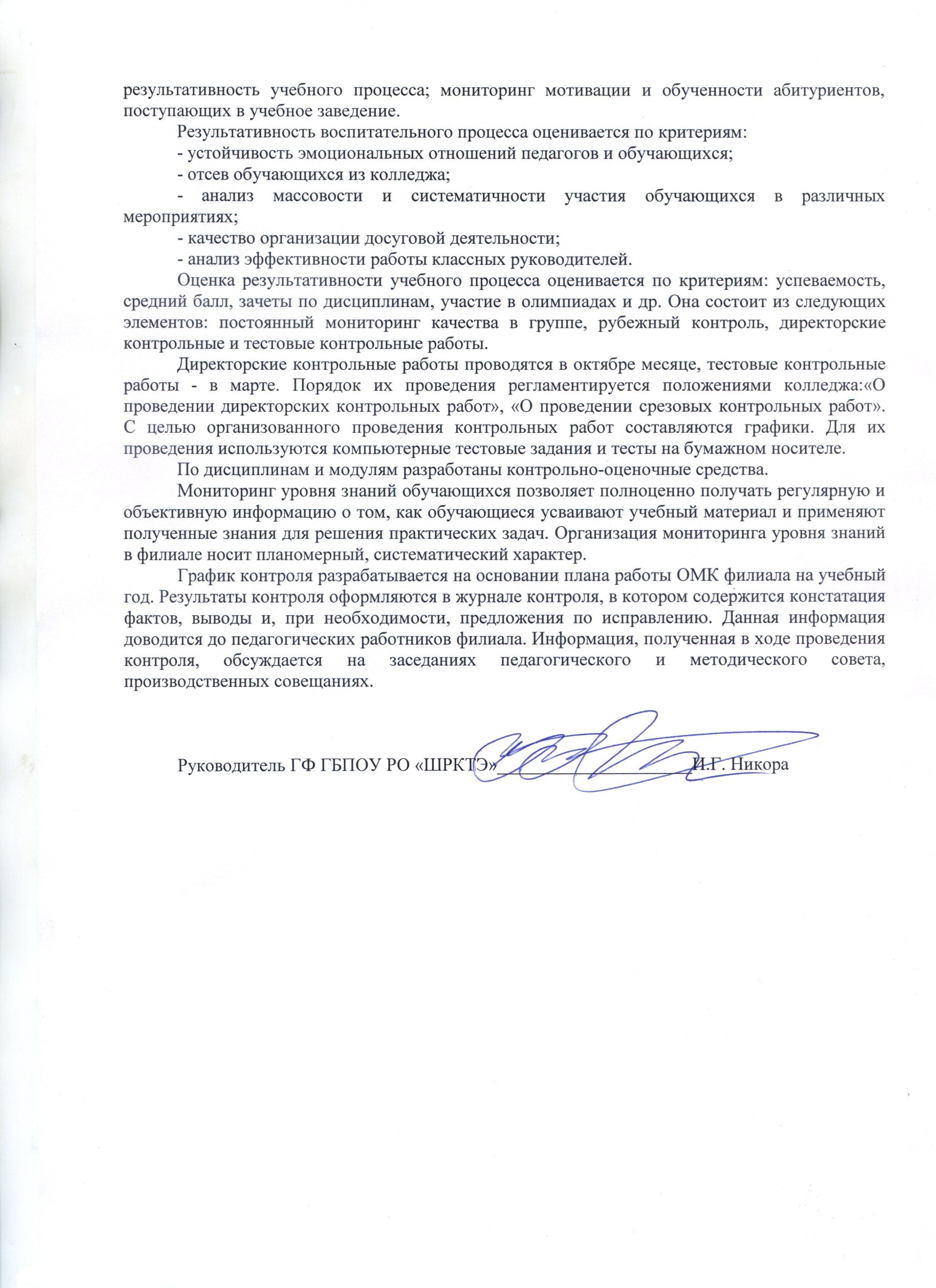 I. Общие сведения об организации, осуществляющей образовательную деятельность3II. Условия функционирования организации112.1. Перечень реализуемых программ подготовки специалистов среднего звена/ квалифицированных рабочих, служащих112.2. Данные о количестве обучаюшихся112.3. Информация о реализации права обучающихся на получение образования122.4. Режим работы образовательной организации (график учебного процесса).142.5. Информация о формировании доступной среды для обучающихся с ограниченными возможностями здоровья14III. Содержание образовательного процесса153.1. Соответствие программ подготовки специалистов среднего звена федеральным государственным образовательным стандартам153.2. Формы освоения обучающимися образовательных программ183.3. Порядок прохождения государственной итоговой аттестации183.4. Организация практического обучения в рамках реализации профессионального цикла233.5. Организация системы дополнительного образования283.6. Воспитательная система организации29IV. Условия обеспечения образовательного процесса354.1. Кадровое обеспечение образовательного процесса354.2. Научно-методическое обеспечение, исследовательская деятельность634.3. Информационно-технологическое обеспечение организации684.4. Информационно-методическое обеспечение образовательного процесса774.5. Материально-техническая база образовательной организации78V. Сведения об уровне подготовки выпускников образовательной организации 805.1. Уровень подготовки выпускников805.2. Характеристика системы управления качеством обучения (контроль качества обучения)83№ п/пКоды профессий, специальнос-тей и направ-ленийподго-товкиНаименование профессий, специальностей и направлений подготовкиУровень образованияПрисваиваемые квалификации по профессиям, специальностям и направлениям подготовки 1234508.02.04Водоснабжение и водоотведениесреднее профессиональное образованиетехник08.02.08Монтаж и эксплуатация оборудования и систем газоснабжениясреднее профессиональное образованиетехник09.02.01Компьютерные системы и комплексысреднее профессиональное образованиетехник по компьютерным системам10.02.03Информационная безопасность автоматизированных системсреднее профессиональное образованиетехник по защите информации13.02.07Электроснабжение (по отраслям)среднее профессиональное образованиетехник1234513.02.11Техническая эксплуатация и обслуживание электрического и электромеханического оборудования (по отраслям)среднее профессиональное образованиетехник21.02.17Подземная разработка месторождений полезных ископаемыхсреднее профессиональное образованиегорный техник-технолог38.02.01Экономика и бухгалтерский учет (по отраслям)среднее профессиональное образованиебухгалтер38.02.03Операционная деятельность в логистикесреднее профессиональное образованиеоперационный логист40.02.01Право и организация социального обеспечениясреднее профессиональное образованиеюрист46.02.01Документационное обеспечение управлениясреднее профессиональное образованиеспециалист по документационному обеспечению управления, архивист034700.03Делопроизводительсреднее профессиональное образованиеделопроизводи-тель 3 категории040401.01Социальный работниксреднее профессиональное образованиесоциальный работник 3 категории100107.01Слесарь по эксплуатации и ремонту газового оборудованиясреднее профессиональное образованиеслесарь по эксплуатации и ремонту газового оборудования 3-4 разряд; слесарь эксплуатации и ремонту подземных газопроводов 3-4 разряд130405.02Машинист электровоза (на горных выработках)среднее профессиональное образованиеМашинист электровоза шахтного 3-4 разряд№п/пПодвиды1Дополнительное образование детей и взрослых2Дополнительное профессиональное образованиеПрофессиональное обучениеПрофессиональное обучение№кодНаименование109.00.00Информатика и вычислительная техника210.00.00Информационная безопасность313.00.00Электро- и теплоэнергетика421.00.00Прикладная геология, горное дело, нефтегазовое дело и геодезия538.00.00Экономика и управление39.00.00Социология и социальная работа46.00.00История и археологияПрофессия/СпециальностьПрофессия/СпециальностьКвалификация, присваиваемая по завершении обученияСрок освоенияКодНаименованиеКвалификация, присваиваемая по завершении обученияСрок освоения09.02.01 Компьютерные системы и комплексыТехник по компьютерным системам3 г. 10 мес.10.02.03Информационная безопасность автоматизированных системТехник по защите информации3 г. 10 мес.13.02.07Электроснабжение (по отраслям)Техник3 г. 10 мес.21.02.17Подземная разработка месторождений полезных ископаемыхГорный техник-технолог3 г. 10 мес.38.02.01Экономика и бухгалтерский учет (по отраслям)38.02.03Операционная деятельность в логистикеОперационный логист2 г. 10 мес.46.02.01Документационное обеспечение управления и архивоведениеСпециалист по документационному обеспечению управления, архивист2 г. 10 мес.040401.01 (39.01.01)Социальный работникСоциальный работник2 г. 10 мес.Профессия/СпециальностьПрофессия/СпециальностьПрофессия/Специальность1 курс(групп/чел.)1 курс(групп/чел.)2 курс(групп/чел.)2 курс(групп/чел.)3 курс(групп/чел.)3 курс(групп/чел.)4 курс(групп/чел.)4 курс(групп/чел.)КодНаименованиеНаименование1 курс(групп/чел.)1 курс(групп/чел.)2 курс(групп/чел.)2 курс(групп/чел.)3 курс(групп/чел.)3 курс(групп/чел.)4 курс(групп/чел.)4 курс(групп/чел.)очная форма обученияочная форма обученияочная форма обученияочная форма обученияочная форма обученияочная форма обученияочная форма обученияочная форма обученияочная форма обученияочная форма обученияочная форма обучения09.02.01Компьютерные системы и комплексыКомпьютерные системы и комплексы1/251/25001/171/170010.02.03Информационная безопасность автоматизированных системИнформационная безопасность автоматизированных систем001/231/23000013.02.07    Электроснабжение (по отраслям)Электроснабжение (по отраслям)1/201/201/241/241/191/191/221/2238.02.03Операционнаядеятельность в логистикеОперационнаядеятельность в логистике1/251/251/201/201/221/221/151/1546.02.01Документационное обеспечение управления и архивоведениеДокументационное обеспечение управления и архивоведение1/251/25001/221/2200Всего по очной форме обученияВсего по очной форме обученияВсего по очной форме обучения4/954/951/251/251/241/242/372/37заочная форма обучениязаочная форма обучениязаочная форма обучениязаочная форма обучениязаочная форма обучениязаочная форма обучениязаочная форма обучениязаочная форма обучениязаочная форма обучениязаочная форма обучениязаочная форма обучениязаочная форма обучения21.02.0721.02.07Подземная разработка месторождений полезных ископаемыхПодземная разработка месторождений полезных ископаемых2/332/331/231/232/332/332/312/3138.02.0138.02.01Экономика и бухгалтерский учет (по отраслям)Экономика и бухгалтерский учет (по отраслям)----1/121/1246.02.0146.02.01Документационное обеспечение управления и архивоведениеДокументационное обеспечение управления и архивоведение1/101/101/141/14----очно-заочная форма обученияочно-заочная форма обученияочно-заочная форма обученияочно-заочная форма обученияочно-заочная форма обученияочно-заочная форма обученияочно-заочная форма обученияочно-заочная форма обученияочно-заочная форма обученияочно-заочная форма обученияочно-заочная форма обученияочно-заочная форма обучения040401.01 (39.01.01)040401.01 (39.01.01)Социальный работникСоциальный работник1/201/201/191/19----кодНаименованиеспециальности/ профессии2016г.2016г.2016г.2017г.2017г.2017г.2018г.2018г.2018г.кодНаименованиеспециальности/ профессииочноочно-заочнозаочноочноочно-заочнозаочноочноочно-заочнозаочно09.02.01Компьютерные системы и комплексы2500000250010.02.03Информационная безопасность автоматизирован-ных систем000260000013.02.07Электроснабже-ние (по отраслям)25002500200021.02.17Подземная разработка месторождений полезных ископаемых00420023002838.02.03Операционная деятельность в логистике2500000250046.02.01Документацион-ное обеспечение управления и архивоведение0002601425010040401.01 (39.01.01)Социальный работник00002300200Наименование показателя2016 г.2017 г.2018 гКоличество обучающихся, выбывших из образовательной организации382726в том числе:Перевод на заочное обучение301По инициативе обучающегося171814Перевод в другое учебное заведение437Невыполнение учебного плана011По инициативе родителей252Другие причины1201Наименование показателя2016 г. 2017 г.2018 гКоличество обучающихся, выбывших из образовательной организации36185в том числе:По инициативе обучающегося34122Перевод в другое учебное заведение000Невыполнение учебного плана263Другие причины000Наименование показателя2016 г. 2017 г.2018 гКоличество обучающихся, выбывших из образовательной организации011в том числе:По инициативе обучающегося011КодНаименование специальности20162017201809.02.01Компьютерные системы и комплексы1791713.02.07Электроснабжение (по отраслям)18212013.02.11Техническая эксплуатация и обслуживание электрического и электромеханического оборудования (по отраслям),--1621.02.17Подземная разработка месторождений полезных ископаемых8302638.02.01Экономика и бухгалтерский учет (по отраслям)9232338.02.03Операционная деятельность в логистике232119Всего:Всего:75104121КодНаименование специальностиФорма освоения образовательных программ09.02.01Компьютерные системы и комплексыочная10.03.02Информационная безопасность автоматизированных системочная13.02.07    Электроснабжение (по отраслям)очная13.02.11Техническая эксплуатация и обслуживание электрического и электромеханического оборудованияочная21.02.17Подземная разработка месторождений полезных ископаемыхзаочная38.02.01Экономика и бухгалтерский учет (по отраслям)заочная38.02.03Операционная деятельность в логистикеочная46.02.01Документационное обеспечение управления и архивоведениеочная, заочная040401.01 (39.01.01)Социальная работаочно-заочнаяКодНаименование2 курс3 курс4 курс09.02.01Компьютерные системы и комплексыУчебная практикаУП.01.0125.05.2018г.- 31.05.2018 г.Практика по профилю спец-тиПП.01.0101.06.2018 г. - 21.06.2018 г.-Практика по профилю спец-тиПП.03.0115.01.2018г.- 15.04.2018г. Преддипломная практика20.04.2018 г. -17.05.2018г.13.02.07Электроснабжение (по отраслям)Учебная практика УП.01.0125.05.2018 г.- 07.06.2018 г.Практика по профилю спец-тиПП.01.0108.06.2018 г.- 21.06.2018 г.Практика попрофилю спец-тиПП.02.0125.05.2018 г.- 14.06.2018 г.Учебная практика УП.03.0115.06.2018 г.- 02.07.2018 г.Учебная практика УП.04.0119.01.2018 г -01.02.2018 г.Практика по профилю спец-тиПП.04.0102.02.2018 г - 22.03.2018 г.ПП.03.0223.03.2018 г. – 12.04.2018 г.Преддипломная практика20.04.2018 г. -17.05.2018г.Учебная практика УП.04.0114.01.2019 г.-27.01.2019 г.Практика по профилю спец-тиПП.04.0128.01.2019 г.- 20.03.2019 г. 13.02.11Техническая эксплуатация и обслуживание электрического и электромеханического оборудования (по отраслям)Учебная практикаУП.01.0117.12.2018 г.- 23.12.2018 г.УП.02.0119.03.2018 г.- 01.04.2018 гУП.04.0102.04.2018 г.- 15.04.2018 г.Практика по профилю спец-тиПП.04.0118.05.2018 г.- 05.07.2018 г.Практика по профилю спец-тиПП.03.0110.12.2018 г. - 23.12.2018 г.ПП.01.0102.03.2018 г. - 19.04.2018 г.Преддипломная практика20.04.2018 г. -17.05.2018г.21.02.17Подземная разработка месторождений полезных ископаемыхУчебная практикаУП.01.0102.02.2018г.- 08.02.2018г.Практика по профилю спец-тиПП.01.0109.02.2018г.- 22.02.2018г.Практика по профилю спец-тиПП.02.0119.01.2018г.- 22.03.2018г.ПП.04.0101.10.2018г. – 04.11.2018г.Практика по профилю спец-тиПП.03.0102.02.2018г.- 08.03.2018г.Преддипломная практика20.04.2018г.- 17.05.2018г.38.02.01Экономика и бухгалтерский учет (по отраслям)Учебная практикаУП.01.0102.03.2018г -15.03.2018г.УП.05.0116.03.2017г.-  22.03.2017г.УП.03.0123.03.2017г.-  29.03.2017 г. Практика по профилю спец-тиПП.04.0130.03.2018г. -  16.04.2018гПреддипломная практика20.04.2018 г 17.05.2018 г--38.02.03Операционная деятельность в логистикеУчебная практикаУП.01.0125.05.2018 г.- 31.05.2018 г.Практика по профилю спец-тиПП.02.0101.06.2018г. - 07.06.2018г.ПП.03.0108.06.2018г. - 14.06.2018г.ПП.01.0115.06.2018г. -21.06.2018г.Практика по профилю спец-тиПП.02.0103.12.2018 г.- 19.12.2018 г.ПП.03.0120.12.2018 г.- 26.12.2018 г.ПП.04.0130.03.2018 г.-16.04.2018г.Преддипломная практика20.04.2018 г. -17.05.2018г.Наименование предприятияСрок, номер договораСпециальностьФилиал АО «Донэнерго» ЗМЭС № 363 от 26.11.2018 на 1 год. 13.02.07 Электроснабжение (по отраслям)10.02.03 Информационная безопасность автоматизированных систем.ОАО «Шахтоуправление «Обуховская»№ 559-ШОУ-ДЦ от 07.10.2016 г., на 5 лет 13.02.07 Электроснабжение (по отраслям)13.02.11 Техническая эксплуатация и обслуживание электрического и электромеханического оборудования (по отраслям)38.02.03 Операционная деятельность в логистике38.02.01 Экономика и бухгалтерский учет (по отраслям)09.02.01 Компьютерные системы и комплексыОАО «Донуголь»№ 402 от 10.01.2019гНа 3 года13.02.07 Электроснабжение (по отраслям)13.02.11 Техническая эксплуатация и обслуживание электрического и электромеханического оборудования (по отраслям)38.02.03 Операционная деятельность в логистике38.02.01 Экономика и бухгалтерский учет (по отраслям)09.02.01 Компьютерные системы и комплексыООО «Оригинал» № 72 от 10.09.2013г. бессрочно38.02.03 Операционная деятельность в логистике13.02.07 Электроснабжение (по отраслямГосударственное казенное учреждение Ростовской области «Центр занятости населения города Гуково» договор от 06.10.2016г. на 5 лет,38.02.03 Операционная деятельность в логистике38.02.01 Экономика и бухгалтерский учет (по отраслям)09.02.01 Компьютерные системы и комплексыООО «Ветераны Афганистана»№ 92, от 03.02.2014 г. на 5 лет.38.02.03 Операционная деятельность в логистикеИП Павлова Н.И. № 93, от 04.02.2014г.бессрочно38.02.03 Операционная деятельность в логистике09.02.01 Компьютерные системы и комплексыОАО «РЖД» Железнодорожная станция Гуково № 94, от 07.02.2014г.на 5 лет,38.02.03 Операционная деятельность в логистикеГуковский институт экономики и права филиал ФГБОУ ВО «РГЭУ (РИНХ)»№128 от 20.11.2015 г. до 31.08.2025г.38.02.03 Операционная деятельность в логистике38.02.01 Экономика и бухгалтерский учет (по отраслям)ООО «Титан»№ 298 от 02.04.2018г до 31.12.2019г13.02.07 Электроснабжение (по отраслям13.02.11 Техническая эксплуатация и обслуживание электрического и электромеханического оборудования (по отраслям)Отдел образования администрации г.Гуково№ 358 от 19.09.2018г.  на 3 года09.02.01 Компьютерные системы и комплексы46.02.01 Документационное обеспечение управления и архивоведенияАрхивный сектор администрации г.Гуково№ 357 от 17.09.2018г на 3 года09.02.01 Компьютерные системы и комплексы46.02.01 Документационное обеспечение управления и архивоведенияМУЗ «ЦГБ» г.Гуково№ 361 от 24.09.2018 на 3 года09.02.01 Компьютерные системы и комплексы46.02.01 Документационное обеспечение управления и архивоведения10.02.03 Информационная безопасность автоматизированных систем.ПО «ЗЭС» филиал ПАО «МРСК Юга»-«Ростовэнерго»№ 401 от 14.12.2018г  на 3 года13.02.07 Электроснабжение (по отраслямИП Скабицкая Наталья Анатольевна№ 364 от 26.11.2018 На 3 года13.02.07 Электроснабжение (по отраслям13.02.11 Техническая эксплуатация и обслуживание электрического и электромеханического оборудования (по отраслям)ООО «Гуковский кирпич»№ 360 от 24.11.2018 г. на 3 года13.02.07 Электроснабжение (по отраслям13.02.11 Техническая эксплуатация и обслуживание электрического и электромеханического оборудования (по отраслям)МБУ ДО ЦЮД «Русич»Договор от 22.01.2015 на 5 лет13.02.07 Электроснабжение (по отраслям13.02.11 Техническая эксплуатация и обслуживание электрического и электромеханического оборудования (по отраслям)МБОУ ДОД ДЮСШ «Прометей»Договор от 07.09.2015 г. бессрочный13.02.07 Электроснабжение (по отраслям13.02.11 Техническая эксплуатация и обслуживание электрического и электромеханического оборудования (по отраслям)ООО «Шахта Ростовская»№ 405 от 22.02.2019г на 3 года13.02.07 Электроснабжение (по отраслям13.02.11 Техническая эксплуатация и обслуживание электрического и электромеханического оборудования (по отраслям)46.02.01 Документационное обеспечение управления и архивоведения10.02.03 Информационная безопасность автоматизированных систем.09.02.01 Компьютерные системы и комплексы38.02.03 Операционная деятельность в логистикеНазвание курсовКоличество обученных, чел.Название курсов2018 г.Оператор ЭВМ и ВМ691 С : Предприятие 8.2(8.3)43Основы предпринимательской деятельности72Итого:184№ п/пВид деятельностиНазвание секции, кружка и т.д.Охват обучающихся(в т.ч. в % от общего количества)1.Техническое творчество«Горный механик», «Электротехника и электронная техника», «Техническое обслуживание и эксплуатация ЛЭП», «Физика», «Информационные технологии»,  482.Предметные кружки «INFO», «Русский язык и литература» (Филология), «Страноведение», «Историк», «Экономика», «Хакер», «Пифагор», «Инженерная графика», «Химия», «Бухгалтерский учет», «АФХД», «Логистика», «Безопасность жизнедеятельности»1173.Спортивные секции«Баскетбол», «Волейбол», «Настольный теннис».27№ п/пНаименованиемероприятийУровень (район, город, федеральн.,междунар.)Количество участников(в % от общего кол-ва обучающихся)1ОлимпиадыТерриториальный, областной33,12Смотры, фестивалигородской123Спортивные соревнования, спартакиады, турслетыГородской, областной27,44Другое (мероприятия)Городской, областной87,2ГодВиды и количество правонарушенийВиды и количество преступленийКол-во обучающихся Кол-во обучающихся Кол-во обучающихся Кол-во обучающихся ГодВиды и количество правонарушенийВиды и количество преступленийстоящих на учете в КДН и ЗПснятых с учета в КДН и ЗПстоящих на учете в ОППНснятых с учета в ОППН2017Административное(2)Хищение(3)5---2018нетХищение(1)6-1-2019Административное(1)Хищение(2)922-ПоказательПоказательПоказательКоличествочеловек%Всего педагогических работников (количество человек)Всего педагогических работников (количество человек)Всего педагогических работников (количество человек)2626Укомплектованность штата педагогических работников (%)Укомплектованность штата педагогических работников (%)Укомплектованность штата педагогических работников (%)100%100%Наличие вакансий (указать должности):Наличие вакансий (указать должности):Наличие вакансий (указать должности):00Из них внешних совместителейИз них внешних совместителейИз них внешних совместителей14Образовательный уровень педагогических работниковВысшее профессиональное образование Высшее профессиональное образование 26100%Образовательный уровень педагогических работниковСреднее профессиональное образованиеСреднее профессиональное образование00Прошли курсы повышения квалификации/стажировкуза последние 3 годаПрошли курсы повышения квалификации/стажировкуза последние 3 годаПрошли курсы повышения квалификации/стажировкуза последние 3 года22 повышение/19стажировка85%73%Имеют квалификационную категориюИмеют квалификационную категориюВсего1142%Имеют квалификационную категориюИмеют квалификационную категориюВысшую623%Имеют квалификационную категориюИмеют квалификационную категориюПервую519%Имеют учёную степень Имеют учёную степень Имеют учёную степень 00Имеют звание Заслуженный учитель Имеют звание Заслуженный учитель Имеют звание Заслуженный учитель 00Имеют государственные и ведомственные награды, почётные званияИмеют государственные и ведомственные награды, почётные званияИмеют государственные и ведомственные награды, почётные звания00ДолжностьФ.И.О. (полностью)Стаж работы(в образовании / в управлении)РуководительНикора Игорь Геннадьевич11 мес./ 11 мес.Заместитель руководителя по учебной работеЛитовкина Лариса Феликсовна37 лет/ 36 летЗаместитель руководителя по учебно-методической работеТитова Светлана Константиновна29 лет/ 6 лет.№ п/пФ.И.О. (полностью)Диплом об образовании (наименование учебного заведения)Специальность по дипломуПреподаваемый предметКурсы повышения квалификации (когда, где, тематика курсов)Стаж работы в образованииАвдиенковаВалентинаДмитриевнаРостовский педагогический институт.Физическое воспитание.Физическая культураКурсы повышения квалификации:ФГБОУ ВО «Южно-Российский государственный политехнический университет (НПИ) имени М.А.Платова» по программе ДПО «Современные технологии в преподавании физической культуры в соответствии с требованиями ФГОС» удостоверение, 2018 г. (72 ч.)ГБПОУ РО «Шахтинский медицинский колледж им Г.В.Кузнецовой» по дополнительной профессиональной программе «Первая помощь при неотложных и экстремальных состояниях», удостоверение, 2018 г. (16 ч.)Стажировка:МЦПК «ШРКТЭ им. ак. Степанова П.И.» в условиях предприятия МУ «Отдел по физической культуре и спорту»,свидетельство, 2017г. (72 ч.)44 г.5м.БалалаеваОльгаЮрьевна.Ростовский государственный университет «ШРКТЭ» им. ак. Степанова П.И.Физика.Преподаватель физики.Вычислительные машины, комплексы, системы и сетиФизика.Техническая механикаТермодинамикаГидромеханикаЭлектрические измеренияАстрономияКурсы повышения квалификации:ГБПОУ РО «ШРКТЭ» по программе: «Инклюзивное образование в СПО», удостоверение , 2016г. (144 ч.)РОРЦ «ШРКТЭ им. ак. Степанова П.И.» по программе: «Современная методика преподавания общетехнических дисциплин в СПО и актуальные педагогические технологии в условиях реализации ФГОС», удостоверение, 2017 г. (72 ч.)ФГБОУ ВО «Южно-Российский государственный политехнический университет (НПИ) имени М.А.Платова» по программе ДПО «Современные технологии преподавания астрономии в условиях ФГОС», удостоверение, 2018 г. (72 ч.:ООО УЦ «Профакадемия» по программе «Современные педагогические технологии и специфические особенности преподавания дисциплин направления «Физика и астрономия» в организациях СПО в соответствии с требованиями ФГОС», удостоверение, 2018 г.(72 ч)ГБПОУ РО «Шахтинский медицинский колледж им Г.В.Кузнецовой» по дополнительной профессиональной программе«Первая помощь при неотложных и экстремальных состояниях», удостоверение, 2018 г. (16 ч.)Переподготовка:ГБПОУ РО ШРКТЭ им. ак. Степанова П.И.» по программе: «Вычислительные машины, комплексы, системы и сети, диплом, 2008 г.(898 ч.)Стажировка:МЦПК «ШРКТЭ им. ак. Степанова П.И.» в условиях предприятия  ООО УК «Вита»», свидетельство, 2017г. (72 ч.).20 л.БойцоваЮлия ИвановнаЮжный федеральный университет.ХимияБиология.Химия.ЭкологияОБЖПрофессиональная этика  и психология делового общенияЭкологические основы природопользованияКурсы повышения квалификации:РОРЦ «ШРКТЭ им. ак. Степанова П.И.» по программе: «Современная методика преподавания естественно-научных дисциплин  в СПО и актуальные педагогические технологии в условиях реализации ФГОС», удостоверение,2017 г. (72 ч.)ГБОУ ДПО РО «РИПК и ППРО» по проблеме: «Современные технологии обеспечения динамики образовательных достижений обучающихся физики и химии в системе СПО в условиях реализации ФГОС», удостоверение, 2018 г. (72ч.)ООО УЦ «Профакадемия» по программе «Современные педагогические технологии и специфические особенности преподавания  экологических дисциплин и ОБЖ в организациях СПО в соответствии с требованиями ФГОС», удостоверение, 2018 г.(72 ч)ООО УЦ «Профакадемия» по программе «Современные педагогические технологии и специфические особенности преподавания профессиональной этики в организациях СПО в соответствии с требованиями ФГОС», удостоверение, 2018 г.(72 ч)ГБПОУ РО «Шахтинский медицинский колледж им Г.В.Кузнецовой» по дополнительной профессиональной программе«Первая помощь при неотложных и экстремальных состояниях», удостоверение, 2018 г. (16 ч.)Переподготовка:«ЮФУ» по программе: «Преподаватель химии», диплом, 2014 г. (1400ч)5 л.Бондарчук ГерманВасильевичПермский политехнический институтГорные машины и комплексыТехническое обслуживание и эксплуатация линий электропередачиЭлектроснабжение промышленных предприятий.Электроснабжение предприятий сельского хозяйстваЭлектрические машиныВыполнение работ по одной или нескольким профессиям рабочих, должностям служащихКурсы повышения квалификации:РОРЦ «ШРКТЭ им. ак. Степанова П.И.» по программе: «Современная методика преподавания горных дисциплин в СПО и актуальные педагогические технологии в условиях реализации ФГОС», удостоверение, 2017 г. (72 ч.)ФГБОУ ВО «Южно-Российский государственный политехнический университет (НПИ) имени М.А.Платова» по программе ДПО «Работа преподавателя дисциплин профессионального цикла в условиях модернизации образования и реализации ФГОС», удостоверение ,2018 г. (72 ч.)ООО УЦ «Профакадемия» по программе «Современные педагогические технологии и специфические особенности преподавания дисциплин направления «Электрические машины и электроснабжение промышленных предприятий» в организациях СПО в соответствии с требованиями ФГОС», удостоверение, 2018 г.(72 ч)ГБПОУ РО «Шахтинский медицинский колледж им Г.В.Кузнецовой» по дополнительной профессиональной программе«Перваяпомощь при неотложных и экстремальных состояниях», удостоверение, 2018 г. (16 ч.)РОРЦ «ШРКТЭ им. ак. Степанова П.И.» по профессии 19915 Электрослесарь подземный,свидетельство о профессии,2018 гПереподготовка:ГБПОУ РО «ШПК» по программе: «Педагогика профессионального образования», диплом, 2016 г. (350 ч.)Стажировка:МЦПК «ШРКТЭ им. ак. Степанова П.И.» в условиях предприятия АО ДонэнергоЗМЭС»,свидетельство, 2018г. (72 ч)3 г.7 мВоловиковаМаргарита ВикторовнаРостовский государственный экономический университет Финансы и кредитТаможенное делоБухгалтерский учетПрактические основы бухгалтерского учета имущества организацииПрактические основы источников формирования имущества организацииТехнологияКурсы повышения квалификации:РОРЦ «ШРКТЭ им. ак. Степанова П.И.» по программе: «Современная методика преподавания менеджмента, экономики и управления на предприятии(организации) в СПО и актуальные педагогические технологии в условиях реализации ФГОС», удостоверение, 2017 г. (72 ч.)ФГБОУ ВО «Южно-Российский государственный политехнический университет (НПИ) имени М.А.Платова» по программе ДПО «Современные подходы в преподавании предмета «Технология» в условиях реализации ФГОС», удостоверение, 2018 г. (72 ч.)ООО УЦ «Профакадемия» по программе «Современные педагогические технологии и специфические особенности преподавания дисциплин направления «Экономика и бухгалтерский учет» в организациях СПО в соответствии с требованиями ФГОС», удостоверение, 2018 г.(72 ч)ГБПОУ РО «Шахтинский медицинский колледж им Г.В.Кузнецовой» по дополнительной профессиональной программе «Первая помощь при неотложных и экстремальных состояниях», удостоверение, 2018 г. (16 ч.)Переподготовка:ГБПОУ РО «ШРКТЭ» по программе:«Педагогика профессионального образования»,2017 г. (260 ч.)Стажировка:МЦПК «ШРКТЭ им. ак. Степанова П.И.» в условиях предприятия ООО «Импортком»,свидетельство, 2018г. (72 ч.)1 г.6 мес.ДенегинВячеслав ГригорьевичНовочеркасский ордена Трудового Красного Знамени политехнический институт им. С.ОрджоникидзеЭлектрификация и автоматизация горных работЭлектрические машиныТехника высоких напряжений1 мЗолотарева Любовь ТихоновнаРостовский педагогический институт.Математика.МатематикаЭлементы высшей математикиТеория вероятности и математическая статистикаКурсы повышения квалификации:ФГБОУ ВО «Южно-Российский государственный политехнический университет (НПИ) имени М.А.Платова» по программе ДПО «Методика преподавания математики в условиях реализации ФГОС», удостоверение, 2018г.(72ч.)ГБПОУ РО «Шахтинский медицинский колледж им Г.В.Кузнецовой» по дополнительной профессиональной программе «Первая помощь при неотложных и экстремальных состояниях», удостоверение, 2018 г. (16 ч.)Стажировка:МЦПК «ШРКТЭ им. ак. Степанова П.И.» в условиях предприятия ФГБОУ ВО «РГЭУ (РИНХ)»,свидетельство, 2017г. (72 ч.)37 г.04 м.ГерасимоваТатьяна Владимировна «ЮРГТУ (НПИ)»ЭлектроснабжениеТехнология и оборудование производства электротехнических изделий.Автоматизация производства.Курсы повышения квалификации:ФГБОУ ВО «Южно-Российский государственный политехнический университет (НПИ) имени М.А.Платова» по программе ДПО «Работа преподавателя дисциплин профессионального цикла в условиях модернизации образования и реализации ФГОС», удостоверение 2018 г. (72 ч.)ООО УЦ «Профакадемия» по программе «Современные педагогические технологии и специфические особенности преподавания дисциплин направления «Производство электротехнических изделий и автоматизация производства» в организациях СПО в соответствии с требованиями ФГОС», удостоверение, 2018 г. (72 ч)ГБПОУ РО «Шахтинский медицинский колледж им Г.В.Кузнецовой» по дополнительной профессиональной программе «Первая помощь при неотложных и экстремальных состояниях», удостоверение, 2018 г. (16 ч.)Переподготовка:ООО УЦ «Профакадемия»  попрограмме:«Педагогика профессионального образования», диплом,2018г. (350 ч.)Стажировка:МЦПК «ШРКТЭ им. ак. Степанова П.И.» в условиях предприятия АО «Донэнерго ЗМЭС», свидетельство, 2018г. (72 ч.)11 м.Кравцова Татьяна  ЮрьевнаРостовская государственная экономическая академияЭкономика и социология трудаЭкономика отрасли.Организация и управление персоналом производственного подразделения.Основы предпринимательстваКурсы повышения квалификации:РОРЦ «ШРКТЭ им. ак. Степанова П.И.» по программе: «Современная методика преподавания менеджмента, экономики и управления на предприятии (организации) в СПО и актуальные педагогические технологии в условиях реализации ФГОС», удостоверение, 2017 г. (72 ч.)ООО УЦ «Профакадемия» по программе «Современные педагогические технологии и специфические особенности преподавания дисциплин направления «Экономика отрасли. Менеджмент. Основы предпринимательства» в организациях СПО в соответствии с требованиями ФГОС», удостоверение, 2018 г.(72 ч)ГБПОУ РО «Шахтинский медицинский колледж им Г.В.Кузнецовой» по дополнительной профессиональной программе «Первая помощь при неотложных и экстремальных состояниях», удостоверение, 2018 г. (16 ч.)Переподготовка:ГБПОУ РО «ШРКТЭ» по программе: «Педагогика профессионального образования», диплом,2017 г. (260 ч.)Стажировка:МЦПК «ШРКТЭ им. ак. Степанова П.И.» в условиях предприятия ООО «КрасносулинскоеХПП»свидетельство, 2017г. (72 ч.)22 г.04 м.КрамсковаТатьяна ИвановнаРостовский государственный педагогический институтИностранный язык, русский язык и литература.Иностранный языкКурсы повышения квалификации:ФГБОУ ВО «Южно-Российский государственный политехнический университет (НПИ) имени М.А.Платова» по программе ДПО «Проектирование иноязычного информационно-деятельностного образовательного пространства в контексте стратегических ориентиров ФГОС», удостоверение, 2018 г. (72 ч.)ГБПОУ РО «Шахтинский медицинский колледж им Г.В.Кузнецовой» по дополнительной профессиональной программе «Первая помощь при неотложных и экстремальных состояниях», удостоверение, 2018 г. (16 ч.)Стажировка:МЦПК «ШРКТЭ им. ак. Степанова П.И.» в условиях предприятия ФГБОУ ВО «РГЭУ (РИНХ)»,свидетельство, 2017г. (72 ч.)34 г.8 м.Литовкина           Лариса                    ФеликсовнаМосковский ордена Трудового Красного Знамени горный институт. Строительство подземных сооружений и шахтГеология                          Основы маркшейдерского дела                   Технология добычи полезных ископаемых подземным способом.Курсы повышения квалификации:ГБПОУ РО «ШРКТЭ» по программе: «Инклюзивное образование в СПО», удостоверение; 2016 г. (144 ч.)ООО УЦ «Профакадемия» по программе «Современные педагогические технологии и специфические особенности преподавания горных дисциплин в организациях СПО в соответствии с требованиями ФГОС», удостоверение, 2018 г.(72 ч)ГБПОУ РО «Шахтинский медицинский колледж им Г.В.Кузнецовой» по дополнительной профессиональной программе «Первая помощь при неотложных и экстремальных состояниях», удостоверение, 2018 г. (16 ч.)Переподготовка:ГБПОУ РО «ШПК» по программе: «Педагогика профессионального образования», диплом,2016 г. (350 ч.)Стажировка:МЦПК «ШРКТЭ им. ак. Степанова П.И.» в условиях предприятия АО«Шахтоуправление«Обуховская», свидетельство, 2017г. (72 ч.)37 л 6 м.НестерюкТатьяна Ивановна Южный федеральный университетИсторияИстория, обществознаниеКурсы повышения квалификации:ГБОУ ДПО РО «РИПК и ППРО» по программе дополнительного профессионального образования «История и обществознание», удостоверение, 2017 г. (72 ч.)ГБПОУ РО «Шахтинский медицинский колледж им Г.В.Кузнецовой» по дополнительной профессиональной программе «Первая помощь при неотложных и экстремальных состояниях», удостоверение, 2018 г. (16 ч.)1 г.10м.НикораИгорьГеннадьевичВысшая юридическая заочная школа МВД СССРПравоведениеПроизводственная практикаСтажировка:МЦПК «ШРКТЭ им. ак. Степанова П.И.» в условиях ГБПОУ РО «ШРКТЭ им. ак. Степанова П.И.»,свидетельство, 2018 г. (72 ч.)11 м.Нуриева Инна БорисовнаРостовский государственный университет Филология.Государственное и муниципальное управлениеРусский язык. Литература.Русский язык и культура речи.Технология.Курсы повышения квалификации: «Новочеркасский колледж промышленных технологий и управления» по программе: «Методические и содержательные особенности преподавания дисциплины «Технология», удостоверение ,2016 г. (72 ч.)РОРЦ «ШРКТЭ им. ак. Степанова П.И.» по программе: «Современная методика преподавания гуманитарных дисциплин в СПО и актуальные педагогические технологии в условиях реализации ФГОС», удостоверение, 2017 г. (72 ч.)ООО УЦ «Профакадемия» по программе «Современные педагогические технологии и специфические особенности преподавания дисциплины «Русский язык» в организациях СПО в соответствии с требованиями ФГОС», удостоверение, 2018 г.(72 ч)ГБПОУ РО «Шахтинский медицинский колледж им Г.В.Кузнецовой» по дополнительной профессиональной программе«Перваяпомощь при неотложных и экстремальных состояниях», удостоверение, 2018 г. (16 ч.)Стажировка:МЦПК «ШРКТЭ им. ак. Степанова П.И.» в условиях предприятия ФГБОУ ВО «РГЭУ (РИНХ)»,свидетельство, 2017г. (72 ч.)24 г.Новикова СветланаВикторовнаШахтинский технологический институт бытового обслуживания. «ШРКТЭ им. ак. Степанова П.И.»Технология и конструирование изделий из кожи.Вычислительные машины, комплексы, системы и сети.Информатика.Информационные технологии в профессиональной деятельности.Курсы повышения квалификации:ГБПОУ РО «ШРКТЭ» по программе: «Инклюзивное образование в СПО», удостоверение ,2016 г. (144ч.)РОРЦ «ШРКТЭ им. ак. Степанова П.И.» по программе курсов оказания первой медицинской помощи для преподавателей, удостоверение, 2017 г. (16 ч.) ФГБОУ ВО «Южно-Российский государственный политехнический университет (НПИ) имени М.А.Платова» по программе ДПО «Проектирование развивающей образовательной среды по информатике в условиях введения ФГОС», удостоверение ,2018 г.(72 ч.)РРЦ ИМС УПО «Содружество» по программе: «Содержательно-методические и технологические основы экспертирования конкурсов профессионального мастерства людей с инвалидностью», удостоверение, 2018 г. (72 ч.)ООО УЦ «Профакадемия» по программе «Современные педагогические технологии и специфические особенности преподавания дисциплины «Информационные технологии в профессиональной деятельности» в организациях СПО в соответствии с требованиями ФГОС», удостоверение, 2018 г.(72 ч)ГБПОУ РО «Шахтинский медицинский колледж им Г.В.Кузнецовой» по дополнительной профессиональной программе «Первая помощь при неотложных и экстремальных состояниях», удостоверение, 2018 г. (16 ч.)Переподготовка:ГБПОУ РО ШРКТЭ им. ак. Степанова П.И.»  по программе: «Вычислительные машины, комплексы, системы и сети, диплом, 2008 г.(898 ч.)ГБПОУ РО «ШПК» по программе: «Педагогика профессионального образования», диплом,2016 г. (350 ч.)Стажировка:МЦПК «ШРКТЭ им. ак. Степанова П.И.» в условиях предприятия ООО УК «Вита»», свидетельство, 2017г. (72 ч.), 2017 г.21 г.7м.Петухова Зинаида ПетровнаРостовский государственный экономический университет ЮриспруденцияОсновы философии.Правовое обеспечение профессиональной деятельности.Курсы повышения квалификации:ГБПОУ РО «ШРКТЭ» по программе: «Инклюзивное образование в СПО», удостоверение , 2016г.(144 ч.)РОРЦ «ШРКТЭ им. ак. Степанова П.И.» по программе: «Современная методика преподавания гуманитарных дисциплин в СПО и актуальные педагогические технологии в условиях реализации ФГОС», удостоверение, 2017 г. (72 ч.)ГБОУ ДПО РО «РИПК и ППРО» по проблеме: «Современные технологии обеспечения качества правового образования в соответствии с требованиями ФГОС », удостоверение ,2018 (72 ч.)ООО УЦ «Профакадемия» по программе «Современные педагогические технологии и специфические особенности преподавания дисциплины «Основы философии» в организациях СПО в соответствии с требованиями ФГОС», удостоверение, 2018 г.(72 ч)ГБПОУ РО «Шахтинский медицинский колледж им Г.В.Кузнецовой» по дополнительной профессиональной программе «Первая помощь при неотложных и экстремальных состояниях», удостоверение, 2018 г. (16 ч.)Переподготовка:ГБПОУ РО «ШПК» по программе: «Педагогика профессионального образования», диплом,2016 г. (350 ч.)Стажировка:МЦПК «ШРКТЭ им. ак. Степанова П.И.» в условиях предприятия ФГБОУ ВО «РГЭУ (РИНХ)»,свидетельство, 2017г. (72 ч.)17л.9 м.Стрельникова    Екатерина                ВладимировнаРостовский государственный экономический университет МаркетингОсновы экономикиЭкономика организацииМенеджментКурсы повышения квалификации:РОРЦ «ШРКТЭ им. ак. Степанова П.И.» по программе: «Современная методика преподавания менеджмента, экономики и управления на предприятии(организации) в СПО и актуальные педагогические технологии в условиях реализации ФГОС», удостоверение ,2017 г. (72 ч.)ООО УЦ «Профакадемия» по программе «Современные педагогические технологии и специфические особенности преподавания дисциплин направления «Менеджмент, экономика и управление на предприятии» в организациях СПО в соответствии с требованиями ФГОС», удостоверение, 2018 г.(72 ч)ГБПОУ РО «Шахтинский медицинский колледж им Г.В.Кузнецовой» по дополнительной профессиональной программе «Первая помощь при неотложных и экстремальных состояниях», удостоверение, 2018 г. (16 ч.)Переподготовка:ГБПОУ РО «ШРКТЭ им. ак. Степанова П.И.» по программе: «Педагогика профессионального образования», диплом, 2017 г. (260 ч.)Стажировка:МЦПК «ШРКТЭ им. ак. Степанова П.И.» в условиях предприятия Хлебозавод «Золотая Нива», свидетельство, 2018г. (72 ч.)12 л.2 м.СабировДмитрий СергеевичЮжно-Российский государственный технический университет «РГЭУ (РИНХ)»Подземная разработка месторождений полезных ископаемыхЮриспруденцияБезопасность жизнедеятельностиКурсы повышения квалификации:ФГБОУ ВО «Южно-Российский государственный политехнический университет (НПИ) имени М.А.Платова» по программе ДПО «Современные подходы в обучении безопасности жизнедеятельности в условиях реализации ФГОС»,удостоверение,2018г.(72ч.)ГБПОУ РО «Шахтинский медицинский колледж им Г.В.Кузнецовой» по дополнительной профессиональной программе «Первая помощь при неотложных и экстремальных состояниях», удостоверение, 2018 г. (16 ч.)Переподготовка:ГБПОУ РО «КПК» по программе: «Коррекционная педагогика», диплом, 2017 г. (288 ч.)2 г.5мСабировВладимир МансуровичЮжно-Российский государственный технический университет ,горный инженер,2000 г.Подземная разработка месторождений полезных ископаемыхГорная механикаКурсы повышения квалификации ООО УЦ «Профакадемия» по программе «Современные педагогические технологии и специфические особенности преподавания горных дисциплин в организациях СПО в соответствии с требованиями ФГОС», удостоверение, 2018 г.(72 ч)ФГБОУ ВО «Южно-Российский государственный политехнический университет (НПИ) имени М.А.Платова»по программе ДПО «Система управления охраной труда и промышленной безопасностью на предприятии»,2018 г.ГБПОУ РО «Шахтинский медицинский колледж им Г.В.Кузнецовой» по дополнительной профессиональной программе «Первая помощь при неотложных и экстремальных состояниях», удостоверение, 2018 г. (16 ч.)Переподготовка:ООО УЦ «Профакадемия»  попрограмме:«Педагогика профессионального образования», диплом,2018г. (350 ч.)Стажировка:МЦПК «ШРКТЭ им. ак. Степанова П.И.» в условиях предприятия «Шахта «Шерловская-Наклонная» АО «Донуголь» 2018г. (72 ч.)6 м.Смирнова  Анна          ВладимировнаНовочеркасская государственная мелиоративная академияЗемлеустройствоИнженерная графикаМатериаловедениеМетрология, стандартизация и сертификация.Курсы повышения квалификации:РОРЦ «ШРКТЭ им. ак. Степанова П.И.» по программе: «Современная методика преподавания общетехнических дисциплин в СПО и актуальные педагогические технологии в условиях реализации ФГОС», удостоверение, 2017 г. (72 ч.)ГБОУ ДПО РО «РИПК и ППРО» по проблеме: «Современные технологии обеспечения качества правового образования  в соответствии с требованиями ФГОС », удостоверение ,2018 (72 ч.)ГБПОУ РО «Шахтинский медицинский колледж им Г.В.Кузнецовой» по дополнительной профессиональной программе«Первая помощь при неотложных и экстремальных состояниях», удостоверение, 2018 г. (16 ч.)Переподготовка:Южно-Российский государственный технический университет по направлению «Юриспруденция», диплом, 2008 г.(527ч)ГБПОУ РО «ШРКТЭ им. ак. Степанова П.И.» по программе: «Педагогика профессионального образования», диплом, 2017 г. (260 ч.)Стажировка:МЦПК «ШРКТЭ им. ак. Степанова П.И.» в условиях предприятия ООО «Импортком»,свидетельство, 2018г. (72 ч.)1 г. 6 м.Сорокина Светлана АлексеевнаНовочеркасский ордена Трудового Красного Знамени политехнический институт им. С.ОрджоникидзеТехнология машиностроенияметаллорежущие станки и инструментыЭлектротехника и электроника Устройство и техническое обслуживание электрических подстанций.Ремонт и наладка устройств электроснабженияАппаратура для ремонта, наладки устройств электроснабженияРабота по рабочей профессии 19842 «Электромонтер по обслуживанию подстанций»Курсы повышения квалификации:ФГБОУ ВО «Южно-Российский государственный политехнический университет (НПИ) имени М.А.Платова» по программе ДПО «Работа преподавателя дисциплин профессионального цикла в условиях модернизации образования и реализации ФГОС», удостоверение,2018 г. (72 ч.)ООО УЦ «Профакадемия» по программе «Современные педагогические технологии и специфические особенности преподавания дисциплин направления «Электроснабжение, техническое обслуживание электрических подстанций» в организациях СПО в соответствии с требованиями ФГОС», удостоверение, 2018 г.(72 ч)ГБПОУ РО «Шахтинский медицинский колледж им Г.В.Кузнецовой» по дополнительной профессиональной программе«Первая помощь при неотложных и экстремальных состояниях», удостоверение, 2018 г. (16 ч.)РОРЦ «ШРКТЭ им. ак. Степанова П.И.» по программе «Электромонтер по обслуживанию подстанций, свидетельство о профессии,2018 гСтажировка:МЦПК «ШРКТЭ им. ак. Степанова П.И.» в условиях предприятия АО «Донэнерго ЗМЭС», свидетельство, 2018г. (72 ч.)25 г.9м.Титова Светлана КонстантиновнаРостовский государственный университет.Политическая  экономияАнализ финансово-хозяйственной деятельностиСтатистикаОсновы экономикиКурсы повышения квалификации:ГБПОУ РО «ШРКТЭ» по программе:«Инклюзивное образование в СПО», удостоверение, 2016 г. (144 ч.)РОРЦ «ШРКТЭ им. ак. Степанова П.И.» по программе: «Современная методика преподавания менеджмента, экономики и управления на предприятии(организации) в СПО и актуальные педагогические технологии в условиях реализации ФГОС», удостоверение ,2017 г. (72 ч.)ГБОУ ДПО РО «РИПК и ППРО» по проблеме: «Комплексное методическое обеспечение учебного процесса в образовательных организациях СПО в условиях реализации современной модели образования», удостоверение, 2017 г.(72 ч.)ООО УЦ «Профакадемия» по программе «Современные педагогические технологии и специфические особенности преподавания дисциплин направления «Экономика, бухгалтерский учет и анализ финансово-хозяйственной деятельности предприятия» в организациях СПО в соответствии с требованиями ФГОС», удостоверение, 2018 г.(72 ч)ГБПОУ РО «Шахтинский медицинский колледж им Г.В.Кузнецовой» по дополнительной профессиональной программе «Первая помощь при неотложных и экстремальных состояниях», удостоверение, 2018 г. (16 ч.)Переподготовка:ЧОУ ДПО ИП и ПК» по программе «Менеджмент в образовании», диплом,2018 г. (288 ч.)Стажировка:МЦПК «ШРКТЭ им. ак. Степанова П.И.» в условиях предприятия ОАО «Замчаловскоекарьероуправление», свидетельство,2017г. (72 ч.)29 л. 6 м.ШатохинаЕленаНиколаевнаРостовский институт народного хозяйства Организация механизированной обработки экономической информации.Информационные и телекоммуникационные технологииИнформатика.Информационные технологии в профессиональной деятельности.Курсы повышения квалификации:ГБПОУ РО «ШРКТЭ» по программе: «Инклюзивное образование в СПО», удостоверение, 2016 г. (144 ч.)ФГБОУ ВО «Южно-Российский государственный политехнический университет (НПИ) имени М.А.Платова» по программе ДПО «Проектирование развивающей образовательной среды по информатике в условиях введения ФГОС», удостоверение ,2018 г.(72 ч.)ООО УЦ «Профакадемия» по программе «Современные педагогические технологии и специфические особенности преподавания дисциплин направления «Информационные и телекоммуникационные технологии» в организациях СПО в соответствии с требованиями ФГОС», удостоверение, 2018 г.(72 ч)ГБПОУ РО «Шахтинский медицинский колледж им Г.В.Кузнецовой» по дополнительной профессиональной программе «Первая помощь при неотложных и экстремальных состояниях», удостоверение, 2018 г. (16 ч.)Переподготовка:ГБПОУ РО «ШПК» по программе: «Педагогика профессионального образования», диплом,2016 г. (350 ч.)  ГБПОУ РО «ШРКТЭ им. ак. Степанова П.И.» по программе «Информационные и телекоммуникационные технологии», диплом, 2016 г. (260 ч)Стажировка:МЦПК «ШРКТЭ им. ак. Степанова П.И.» в условиях предприятия «ООО УК «Вита»,2017г.,свидетельство, 2017г. (72 ч.)27 л.6 м.ШалапаевБорис ВалентиновичТаганрогский государственный педагогический институтМатематика и физикаМатематикаФизикаКурсы повышения квалификации:ООО УЦ «Профакадемия» по программе «Современные педагогические технологии и специфические особенности преподавания дисциплин направления «Физика и математика» в организациях СПО в соответствии с требованиями ФГОС», удостоверение, 2018 г.(72 ч)34 г..Шаталова Ксения ЛеонидовнаЮжно- Российский государственный политехнический университет.Управление персоналомКадровое делопроизводствоДокументационное обеспечение управленияОрганизация секретарского обслуживанияУправление персоналом Переподготовка:ООО «Инфоурок»по программе «Педагог СПО. Теория и практика реализации ФГОС нового поколения» проходит в настоящий момент, диплом, 2019 г.(300 ч.)3 м.Коновалов Леонид ВикторовичШахтинский технологический институт бытового обслуживанияРадиотехникаТехническое иобслуживание и ремонт компьютерных систем и комплексовУстановка и настройка аппаратных и программных средствКурсы повышения квалификации:ООО УЧ «Профакадемия» свидетельство о профессии рабочего, должности служащего по профессии «Наладчик технологического оборудования 3 разряда»,2017 г. 5 л.Тип компьютераКоличествов т.ч. с доступом в «Интернет»Где используются(на уроке, факульт. занятии, управлении и др.)Серверы11В управленииПК6259На уроке, в управленииНоутбуки44 В управленииНаименованиеКоличествоВиртуальная лаборатория0Интерактивная доска1Сканер4Модем2Принтер22Копировальный аппарат4Факс2Телевизор2Видеомагнитофон1Проектор7другое0Учебный предметНаименование пособийКоличествоРусский языкУчебный плакат «Орфография»Стенды: 1. «В мире литературы»;               2. «В мире русского языка»Портреты писателейРаздаточный материал.Презентации.Видеоматериалы2 шт2 шткомплекткомплектЛитератураУчебный плакат «Орфография»Стенды: 1. «В мире литературы»;               2. «В мире русского языка»Портреты писателейРаздаточный материал.Презентации.Видеоматериалы2 шт2 шткомплекткомплектРусский язык и культура речиУчебный плакат «Орфография»Стенды: 1. «В мире литературы»;               2. «В мире русского языка»Портреты писателейРаздаточный материал.Презентации.Видеоматериалы2 шт2 шткомплекткомплектИсторияСтенд «Памятные даты»Наша родина (Карта РФ)Настенные карты, схемы, таблицы1 шт.1 шт.ОбществознаниеСтенд «Памятные даты»Наша родина (Карта РФ)Настенные карты, схемы, таблицы1 шт.1 шт.Основы социологии и политологииСтенд «Памятные даты»Наша родина (Карта РФ)Настенные карты, схемы, таблицы1 шт.1 шт.ФизикаПодвижные карты звездного небаГлобус ЛуныПрибор для изучения газовых законовПсихрометрКонденсационный гигрометрВолосяной гигрометрБюретка с краномВесы с разновесамиЭлектрометрМеталлические диски с диэлектрикомШтативыАмперметрРеостатВольтметрПрибор для определения температурного коэффициента сопротивления медиТермометрИсточник постоянного напряженияМедные пластиныМиллиамперметрМикроамперметрДоска монтажнаяДве катушки с обмоткой и сердечникомПостоянный магнитВольтметр переменного токаАмперметр переменного токаПрибор для определения длины  световой волныДифракционная решеткаВакуумный фотоэлемент для панели (типа СУВ-4)СветофильтрТелескоп школьного типаВанна для проекции волнОсциллографТрубка НьютонаТрансформатор на штативеТрансформатор разборныйГальванометрОмметрМакеты механических передачМакет парового двигателяМакеты кристаллических решетокПлакаты15 шт.1 шт.2 шт.1 шт.1 шт.1 шт.1 шт.2 шт.2 шт.2 шт.2 шт.5 шт.5 шт.15 шт.3 шт.3 шт.2 шт.3 шт.2 шт.1 шт.1 шт.1 шт.5 шт.1 шт.1 шт.4 шт.4 шт.2 шт.1 шт.2 шт.2 шт.2 шт.1 шт.1 шт.1 шт.1 шт.1 шт.12 шт.2 шт.3 шт.8 шт.АстрономияПодвижные карты звездного небаГлобус ЛуныПрибор для изучения газовых законовПсихрометрКонденсационный гигрометрВолосяной гигрометрБюретка с краномВесы с разновесамиЭлектрометрМеталлические диски с диэлектрикомШтативыАмперметрРеостатВольтметрПрибор для определения температурного коэффициента сопротивления медиТермометрИсточник постоянного напряженияМедные пластиныМиллиамперметрМикроамперметрДоска монтажнаяДве катушки с обмоткой и сердечникомПостоянный магнитВольтметр переменного токаАмперметр переменного токаПрибор для определения длины  световой волныДифракционная решеткаВакуумный фотоэлемент для панели (типа СУВ-4)СветофильтрТелескоп школьного типаВанна для проекции волнОсциллографТрубка НьютонаТрансформатор на штативеТрансформатор разборныйГальванометрОмметрМакеты механических передачМакет парового двигателяМакеты кристаллических решетокПлакаты15 шт.1 шт.2 шт.1 шт.1 шт.1 шт.1 шт.2 шт.2 шт.2 шт.2 шт.5 шт.5 шт.15 шт.3 шт.3 шт.2 шт.3 шт.2 шт.1 шт.1 шт.1 шт.5 шт.1 шт.1 шт.4 шт.4 шт.2 шт.1 шт.2 шт.2 шт.2 шт.1 шт.1 шт.1 шт.1 шт.1 шт.12 шт.2 шт.3 шт.8 шт.Техническая механикаПодвижные карты звездного небаГлобус ЛуныПрибор для изучения газовых законовПсихрометрКонденсационный гигрометрВолосяной гигрометрБюретка с краномВесы с разновесамиЭлектрометрМеталлические диски с диэлектрикомШтативыАмперметрРеостатВольтметрПрибор для определения температурного коэффициента сопротивления медиТермометрИсточник постоянного напряженияМедные пластиныМиллиамперметрМикроамперметрДоска монтажнаяДве катушки с обмоткой и сердечникомПостоянный магнитВольтметр переменного токаАмперметр переменного токаПрибор для определения длины  световой волныДифракционная решеткаВакуумный фотоэлемент для панели (типа СУВ-4)СветофильтрТелескоп школьного типаВанна для проекции волнОсциллографТрубка НьютонаТрансформатор на штативеТрансформатор разборныйГальванометрОмметрМакеты механических передачМакет парового двигателяМакеты кристаллических решетокПлакаты15 шт.1 шт.2 шт.1 шт.1 шт.1 шт.1 шт.2 шт.2 шт.2 шт.2 шт.5 шт.5 шт.15 шт.3 шт.3 шт.2 шт.3 шт.2 шт.1 шт.1 шт.1 шт.5 шт.1 шт.1 шт.4 шт.4 шт.2 шт.1 шт.2 шт.2 шт.2 шт.1 шт.1 шт.1 шт.1 шт.1 шт.12 шт.2 шт.3 шт.8 шт.Электротехнические материалыПодвижные карты звездного небаГлобус ЛуныПрибор для изучения газовых законовПсихрометрКонденсационный гигрометрВолосяной гигрометрБюретка с краномВесы с разновесамиЭлектрометрМеталлические диски с диэлектрикомШтативыАмперметрРеостатВольтметрПрибор для определения температурного коэффициента сопротивления медиТермометрИсточник постоянного напряженияМедные пластиныМиллиамперметрМикроамперметрДоска монтажнаяДве катушки с обмоткой и сердечникомПостоянный магнитВольтметр переменного токаАмперметр переменного токаПрибор для определения длины  световой волныДифракционная решеткаВакуумный фотоэлемент для панели (типа СУВ-4)СветофильтрТелескоп школьного типаВанна для проекции волнОсциллографТрубка НьютонаТрансформатор на штативеТрансформатор разборныйГальванометрОмметрМакеты механических передачМакет парового двигателяМакеты кристаллических решетокПлакаты15 шт.1 шт.2 шт.1 шт.1 шт.1 шт.1 шт.2 шт.2 шт.2 шт.2 шт.5 шт.5 шт.15 шт.3 шт.3 шт.2 шт.3 шт.2 шт.1 шт.1 шт.1 шт.5 шт.1 шт.1 шт.4 шт.4 шт.2 шт.1 шт.2 шт.2 шт.2 шт.1 шт.1 шт.1 шт.1 шт.1 шт.12 шт.2 шт.3 шт.8 шт.ХимияСпиртовкиПробиркиШтатив под пробиркиПоднос лабораторныйШтатив лабораторный химическийЦилиндр мерныйДержатель для пробиркиФарфоровая ступкаПромывкаХимический стаканВесы электронныеЭксикаторАппарат КиппаРеактивыВытяжной шкаф.Плакаты, видеоматериал, презентации10 шт.50 шт.25 шт.1 шт.10 шт.1 шт.5 шт.1 шт.5 шт.1 шт.1 шт.1 шт.1 шт.9 наборов1 шт.БиологияСпиртовкиПробиркиШтатив под пробиркиПоднос лабораторныйШтатив лабораторный химическийЦилиндр мерныйДержатель для пробиркиФарфоровая ступкаПромывкаХимический стаканВесы электронныеЭксикаторАппарат КиппаРеактивыВытяжной шкаф.Плакаты, видеоматериал, презентации10 шт.50 шт.25 шт.1 шт.10 шт.1 шт.5 шт.1 шт.5 шт.1 шт.1 шт.1 шт.1 шт.9 наборов1 шт.ЭкологияСпиртовкиПробиркиШтатив под пробиркиПоднос лабораторныйШтатив лабораторный химическийЦилиндр мерныйДержатель для пробиркиФарфоровая ступкаПромывкаХимический стаканВесы электронныеЭксикаторАппарат КиппаРеактивыВытяжной шкаф.Плакаты, видеоматериал, презентации10 шт.50 шт.25 шт.1 шт.10 шт.1 шт.5 шт.1 шт.5 шт.1 шт.1 шт.1 шт.1 шт.9 наборов1 шт.Экологические основы природопользованияСпиртовкиПробиркиШтатив под пробиркиПоднос лабораторныйШтатив лабораторный химическийЦилиндр мерныйДержатель для пробиркиФарфоровая ступкаПромывкаХимический стаканВесы электронныеЭксикаторАппарат КиппаРеактивыВытяжной шкаф.Плакаты, видеоматериал, презентации10 шт.50 шт.25 шт.1 шт.10 шт.1 шт.5 шт.1 шт.5 шт.1 шт.1 шт.1 шт.1 шт.9 наборов1 шт.ТехнологияПлакаты, видеоматериал, презентациикомплектОсновы безопасности жизнедеятельностиФильмы:«Вооруженные силы»«Первая медицинская помощь»Плакаты по оружиюГражданская оборонаПрезентации:Защитное сооружениеЗдоровый образ жизниНаркотики и их классификацияПожарыРСЧСИнженерная защита населения и территорий в ЧСОбщевоинский уставПрибор ВПХРСамоспасателиПротивохимический пакетПриборы дозиметрической разведки и контроляКомпасТранспортирАптечка АИПовязка медицинская большаяПовязка медицинская малаяШина проволочная (лестничная) для ногШина проволочная (лестничная) для рукМанекен – тренажер для реанимационных мероприятий Противогаз ГП-71 шт.1 шт.13 шт.1 шт.1шт.1 шт.1 шт.1 шт.1 шт.1 шт.1 шт.1 шт.4 шт.2 шт.20 шт.20 шт.1 шт.3 шт.3 шт.1 шт.1 шт.1 шт1 шт1 штБезопасность жизнедеятельностиФильмы:«Вооруженные силы»«Первая медицинская помощь»Плакаты по оружиюГражданская оборонаПрезентации:Защитное сооружениеЗдоровый образ жизниНаркотики и их классификацияПожарыРСЧСИнженерная защита населения и территорий в ЧСОбщевоинский уставПрибор ВПХРСамоспасателиПротивохимический пакетПриборы дозиметрической разведки и контроляКомпасТранспортирАптечка АИПовязка медицинская большаяПовязка медицинская малаяШина проволочная (лестничная) для ногШина проволочная (лестничная) для рукМанекен – тренажер для реанимационных мероприятий Противогаз ГП-71 шт.1 шт.13 шт.1 шт.1шт.1 шт.1 шт.1 шт.1 шт.1 шт.1 шт.1 шт.4 шт.2 шт.20 шт.20 шт.1 шт.3 шт.3 шт.1 шт.1 шт.1 шт1 шт1 штОсновы философииПортреты философов, учебная литература, видеоматериалы, презентации.комплектПравовое обеспечение профессиональной деятельностиПортреты философов, учебная литература, видеоматериалы, презентации.комплектПравовые основы профессиональной деятельностиПортреты философов, учебная литература, видеоматериалы, презентации.комплектОсновы праваПортреты философов, учебная литература, видеоматериалы, презентации.комплектИностранный языкСтенд «Степени сравнения»Стенд «Времена глаголов»Плакат «Washington DC»Плакат «the United States of America»Плакаты по грамматикеУчебные пособия, презентации, раздаточный материал.1 шт.1 шт.1 шт.1 шт.Физическая культураСпортивные тренажерыОборудование (волейбольная сетка, баскетбольные щиты, гимнастические маты, брусья, снаряды для гимнастики, гантели)Теннисный столЛетняя спортивная площадка.9 штМатематикаПлакаты «Портреты математиков»Электрифицированные стенды  «Формулы дифференцирования»,«Формулы интегрирования»Плакат «Свойства логарифмов»Плакат «Свойства степеней»Плакат «Сечение круглых тел»Таблицы по математикеРаздаточный материалПрезентации8 шт.1 шт.1 шт.1 шт.1 шт.1 шт.8 шт.Математика: алгебра и начала математического анализа, геометрия.Плакаты «Портреты математиков»Электрифицированные стенды  «Формулы дифференцирования»,«Формулы интегрирования»Плакат «Свойства логарифмов»Плакат «Свойства степеней»Плакат «Сечение круглых тел»Таблицы по математикеРаздаточный материалПрезентации8 шт.1 шт.1 шт.1 шт.1 шт.1 шт.8 шт.Элементы высшей математикиПлакаты «Портреты математиков»Электрифицированные стенды  «Формулы дифференцирования»,«Формулы интегрирования»Плакат «Свойства логарифмов»Плакат «Свойства степеней»Плакат «Сечение круглых тел»Таблицы по математикеРаздаточный материалПрезентации8 шт.1 шт.1 шт.1 шт.1 шт.1 шт.8 шт.Теория вероятности и математическая статистикаПлакаты «Портреты математиков»Электрифицированные стенды  «Формулы дифференцирования»,«Формулы интегрирования»Плакат «Свойства логарифмов»Плакат «Свойства степеней»Плакат «Сечение круглых тел»Таблицы по математикеРаздаточный материалПрезентации8 шт.1 шт.1 шт.1 шт.1 шт.1 шт.8 шт.Математические и логические основы ЭВМПлакаты «Портреты математиков»Электрифицированные стенды  «Формулы дифференцирования»,«Формулы интегрирования»Плакат «Свойства логарифмов»Плакат «Свойства степеней»Плакат «Сечение круглых тел»Таблицы по математикеРаздаточный материалПрезентации8 шт.1 шт.1 шт.1 шт.1 шт.1 шт.8 шт.ИнформатикаСтенды, схемы, таблицыКомпьютеры:Pentium3,06 ГГЦCeleron 1,8 ГГЦкомплект3 шт.7 шт.Компьютерная обработка документовСтенды, схемы, таблицыКомпьютеры:Pentium3,06 ГГЦCeleron 1,8 ГГЦкомплект3 шт.7 шт.Основы сетевых технологийСтенды, схемы, таблицыКомпьютеры:Pentium3,06 ГГЦCeleron 1,8 ГГЦкомплект3 шт.7 шт.ПМ.01 Проектирование цифровых устройствСтенды, схемы, таблицыКомпьютеры:Pentium3,06 ГГЦCeleron 1,8 ГГЦкомплект3 шт.7 шт.Методика работы с программой "1С: Зарплата и кадры"Стенды, схемы, таблицыКомпьютеры:Pentium3,06 ГГЦCeleron 1,8 ГГЦкомплект3 шт.7 шт.Информационные технологииСтенды, схемы, таблицыКомпьютеры:Celeron 2,53ГГЦCeleron 2,10ГГЦCeleron 2,6ГГЦCeleron 2,4ГГЦCeleron 1,7ГГЦкомплект6 шт.1 шт.1 шт.1 шт.1 шт.Основы алгоритмизации и программированияСтенды, схемы, таблицыКомпьютеры:Celeron 2,53ГГЦCeleron 2,10ГГЦCeleron 2,6ГГЦCeleron 2,4ГГЦCeleron 1,7ГГЦкомплект6 шт.1 шт.1 шт.1 шт.1 шт.Технология обработки информацииСтенды, схемы, таблицыКомпьютеры:Celeron 2,53ГГЦCeleron 2,10ГГЦCeleron 2,6ГГЦCeleron 2,4ГГЦCeleron 1,7ГГЦкомплект6 шт.1 шт.1 шт.1 шт.1 шт.Информационно-коммуникационные технологии в профессиональной деятельностиСтенды, схемы, таблицыКомпьютеры:Celeron 2,53ГГЦCeleron 2,10ГГЦCeleron 2,6ГГЦCeleron 2,4ГГЦCeleron 1,7ГГЦкомплект6 шт.1 шт.1 шт.1 шт.1 шт.ПМ.04 Выполнение работ по одной или нескольким профессиям рабочих, должностям служащих.Стенды, схемы, таблицыКомпьютеры:Celeron 2,53ГГЦCore 2 Puo2,66ГГЦкомплект8 шт.1 шт.Компьютерная графикаСтенды, схемы, таблицыКомпьютеры:Celeron 2,53ГГЦCore 2 Puo2,66ГГЦкомплект8 шт.1 шт.Сети и системы передачи информацииСтенды, схемы, таблицыКомпьютеры:Celeron 2,53ГГЦCore 2 Puo2,66ГГЦкомплект8 шт.1 шт.Технология обработки информацииСтенды, схемы, таблицыКомпьютеры:Celeron 2,53ГГЦCore 2 Puo2,66ГГЦкомплект8 шт.1 шт.ПМ.02 Применение программно-аппаратных средств обеспечения информационной безопасности в автоматизированных системахСтенды, схемы, таблицыКомпьютеры:Celeron 2,53ГГЦCore 2 Puo2,66ГГЦкомплект8 шт.1 шт.ПМ.03 Применение инженерно-технических средств обеспечения информационной безопасностиСтенды, схемы, таблицыКомпьютеры:Celeron 2,53ГГЦCore 2 Puo2,66ГГЦкомплект8 шт.1 шт.Основы обработки графикиСтенды, схемы, таблицыКомпьютеры:Celeron3,06 ГГЦCeleron 2.53ГГЦкомплект8 шт.2 шт.Операционные системы и средыСтенды, схемы, таблицыКомпьютеры:Celeron3,06 ГГЦCeleron 2.53ГГЦкомплект8 шт.2 шт.МДК.01.01 Документационное обеспечение управленияСтенды, схемы, таблицыКомпьютеры:Celeron3,06 ГГЦCeleron 2.53ГГЦкомплект8 шт.2 шт.МДК 01.03 Выполнение работ по профессии делопроизводительСтенды, схемы, таблицыКомпьютеры:Celeron3,06 ГГЦCeleron 2.53ГГЦкомплект8 шт.2 шт.Дискретная математикаСтенды, презентации, методические рекомендации к выполнению практических работ.комплектПМ.01 Проектирование цифровых устройствСтенды, презентации, методические рекомендации к выполнению практических работ.комплектОсновы экономикиНастенная наглядность, стенды образцов выполнения курсовых работ, основных экономических понятий.Стенды, схемы, нормативные документы, презентации.комплектЭкономическая теорияНастенная наглядность, стенды образцов выполнения курсовых работ, основных экономических понятий.Стенды, схемы, нормативные документы, презентации.комплектЭкономика отраслиНастенная наглядность, стенды образцов выполнения курсовых работ, основных экономических понятий.Стенды, схемы, нормативные документы, презентации.комплектЭкономика организацииНастенная наглядность, стенды образцов выполнения курсовых работ, основных экономических понятий.Стенды, схемы, нормативные документы, презентации.комплектМенеджментНастенная наглядность, стенды образцов выполнения курсовых работ, основных экономических понятий.Стенды, схемы, нормативные документы, презентации.комплектПМ.03 Организация деятельности персонала производственного подразделенияНастенная наглядность, стенды образцов выполнения курсовых работ, основных экономических понятий.Стенды, схемы, нормативные документы, презентации.комплектОхрана трудаСтенды, схемы, таблицы и документы, презентации, промышленные образцы индивидуальных средств защиты.Паспорт выемочного участка, План горных работ, Схема вентиляции, Паспорт БВР, Паспорт проведения и крепления горных выработок, План ликвидации аварий.комплект355331ПМ.02 Контроль за безопасностью ведения горных и взрывных работСтенды, схемы, таблицы и документы, презентации, промышленные образцы индивидуальных средств защиты.Паспорт выемочного участка, План горных работ, Схема вентиляции, Паспорт БВР, Паспорт проведения и крепления горных выработок, План ликвидации аварий.комплект355331Источники питания средств вычислительной техникиПромышленные образцы источников питания, настенная наглядность, презентации.комплектПМ.02 Применение микропроцессорных систем и настройка периферийного оборудованияМонтажные стенды.Набор инструментов.Измерительные приборы.5 шт.7 шт.5 шт.ПМ.03 Техническое обслуживание и ремонт компьютерных систем и комплексовМонтажные стенды.Набор инструментов.Измерительные приборы.5 шт.7 шт.5 шт.Инженерная графикаСтолы чертежныестенды технических рисунков, образцы учебных документов.комплектМетрология стандартизация и сертификацияНастенная наглядность, стенды, ГОСТыкомплектМатериаловедениеНастенная наглядность, стенды, ГОСТыкомплектОсновы электротехникиАппаратура, макеты, лабораторная установка «Основы электротехники», лабораторная установка «Электротехника»,стенд «Электрические измерения»стенды, плакаты, раздаточный материал, видеоматериал, презентации.комплект1 шт.1 шт.1 шт.Электротехнические измеренияАппаратура, макеты, лабораторная установка «Основы электротехники», лабораторная установка «Электротехника»,стенд «Электрические измерения»стенды, плакаты, раздаточный материал, видеоматериал, презентации.комплект1 шт.1 шт.1 шт.Прикладная электроникаАппаратура, макеты, лабораторная установка «Основы электротехники», лабораторная установка «Электротехника»,стенд «Электрические измерения»стенды, плакаты, раздаточный материал, видеоматериал, презентации.комплект1 шт.1 шт.1 шт.Электрические измеренияАппаратура, макеты, лабораторная установка «Основы электротехники», лабораторная установка «Электротехника»,стенд «Электрические измерения»стенды, плакаты, раздаточный материал, видеоматериал, презентации.комплект1 шт.1 шт.1 шт.Электротехника и электрониканастенные образцы изоляторов,элементы автоматики (реле, выключатели), стенд «Виды трансформаторов»стенд «Аппараты высокого напряжения», стенд «Низковольтное оборудование»,стенд «Электрический счетчик»стенд «Курсовое проектирование»лабораторная установка «Основы электротехники», «Электротехника»1 шт.1 шт.1 шт.1 шт.1 шт.1 шт.1 шт.Электроснабжение промышленных и сельскохозяйственных предприятийСтенды: «Освещение подземных выработок», «Разделка кабелей», «Контактное управление электродвигателем», «Дистанционное управление контактором», «Тиристорноеуправлениеэлектродвигателем постоянного тока»;Схема электроснабжения лавы,Макеты: «Монтаж воздушной линии», «Прокладка кабельных линий», горно-шахтные пускатели.1 шт.1 шт.1 шт.1 шт.1 шт.1 шт.1 шт.1 шт.Техника высоких напряженийнастенные образцы изоляторов,элементы автоматики (реле, выключатели), стенд «Виды трансформаторов»стенд «Аппараты высокого напряжения», стенд «Низковольтное оборудование»,стенд «Электрический счетчик»стенд «Курсовое проектирование»Схемы, макеты, коммутационное оборудование1 шт.1 шт.1 шт.1 шт.1 шт.комплектОперативно-диспетчерское управление в электроэнергетикинастенные образцы изоляторов,элементы автоматики (реле, выключатели), стенд «Виды трансформаторов»стенд «Аппараты высокого напряжения», стенд «Низковольтное оборудование»,стенд «Электрический счетчик»стенд «Курсовое проектирование»Схемы, макеты, коммутационное оборудование1 шт.1 шт.1 шт.1 шт.1 шт.комплектЭлектрические машины и станциистенды, макеты, плакаты, презентации. Схема привода с асинхронным двигателем в реверсивном и нереверсивном режиме.комплектТехническое обслуживание и эксплуатация линий электропередачМакеты«Система электроснабжения района», КСО (камера сборная односторонняя), КТП (комплектная трансформаторная подстанция), ЛЭП, пусковая аппаратура.1114Электроэнергетические системыМакеты«Система электроснабжения района», КСО (камера сборная односторонняя), КТП (комплектная трансформаторная подстанция), ЛЭП, пусковая аппаратура.1114ПМ.01 Техническое обслуживание электрооборудования, электрических подстанций и сетей. Макеты«Система электроснабжения района», КСО (камера сборная односторонняя), КТП (комплектная трансформаторная подстанция), ЛЭП, пусковая аппаратура.1114ПМ.02 Организация работ по ремонту оборудования электрических подстанций и сетейСтенды: «Освещение подземных выработок», «Разделка кабелей», «Контактное управление электродвигателем», «Дистанционное управление контактором», «Тиристорноеуправление  электродвигателем постоянного тока»;схема электроснабжения лавы,Макеты: «Монтаж воздушной линии», «Прокладка кабельных линий», горно-шахтные пускатели.111111113ПМ.03 Обеспечение безопасности работ при эксплуатации и ремонте оборудования электрических подстанций и сетей.Стенды: «Освещение подземных выработок», «Разделка кабелей», «Контактное управление электродвигателем», «Дистанционное управление контактором», «Тиристорноеуправление  электродвигателем постоянного тока»;схема электроснабжения лавы,Макеты: «Монтаж воздушной линии», «Прокладка кабельных линий», горно-шахтные пускатели.111111113ПМ.04 Выполнение работ по одной или нескольким профессиям рабочих, должностям служащих.Стенды: «Освещение подземных выработок», «Разделка кабелей», «Контактное управление электродвигателем», «Дистанционное управление контактором», «Тиристорноеуправление  электродвигателем постоянного тока»;схема электроснабжения лавы,Макеты: «Монтаж воздушной линии», «Прокладка кабельных линий», горно-шахтные пускатели.111111113ГеологияКоллекция минералов и горных пород, плакаты, раздаточный материал. Топографическая карта, теодолиты, нивелиры, нивелирные рейки, штативы, геодезические инструменты, горная графическая документация, стенды.комплект1комплектПМ.01 Ведение технологических процессов горных и взрывных работКоллекция минералов и горных пород, плакаты, раздаточный материал. Топографическая карта, теодолиты, нивелиры, нивелирные рейки, штативы, геодезические инструменты, горная графическая документация, стенды.комплект1комплектГорная графическая документацияКоллекция минералов и горных пород, плакаты, раздаточный материал. Топографическая карта, теодолиты, нивелиры, нивелирные рейки, штативы, геодезические инструменты, горная графическая документация, стенды.комплект1комплектТермодинамикаСтенды, макеты, плакаты, дидактический материал, библиотека презентаций.комплектГидромеханикаСтенды, макеты, плакаты, дидактический материал, библиотека презентаций.комплектПривод горных машинСтенды, макеты, плакаты, дидактический материал, библиотека презентаций.комплектГорная механикапромышленные образцы горного оборудования, стенды, макеты.комплектСтатистикаСтенды, схемы, презентации.комплектАнализ финансово – хозяйственной деятельностиСтенды, схемы, презентации.комплектЭкономический анализСтенды, схемы, презентации.комплектФинансы, денежное обращение и кредитСтенды, схемы, таблицы и нормативная документыФедеральный закон от 6 декабря 2011 г. № 402-ФЗ “О бухгалтерском учете” Приказ Минфина РФ от 2 июля 2010 г. №66н « О формах бухгалтерской отчетности организации».Положение по ведению бухгалтерского учета и бухгалтерской отчетности в Российской Федерации(утв. приказом Минфина РФ от 29 июля 1998 г. N 34н)Положение по бухгалтерскому учету (ПБУ 1/2008) «Учетная политика предприятия»План счетовкомплектОсновы бухгалтерского учетаСтенды, схемы, таблицы и нормативная документыФедеральный закон от 6 декабря 2011 г. № 402-ФЗ “О бухгалтерском учете” Приказ Минфина РФ от 2 июля 2010 г. №66н « О формах бухгалтерской отчетности организации».Положение по ведению бухгалтерского учета и бухгалтерской отчетности в Российской Федерации(утв. приказом Минфина РФ от 29 июля 1998 г. N 34н)Положение по бухгалтерскому учету (ПБУ 1/2008) «Учетная политика предприятия»План счетовкомплектБухгалтерский учетСтенды, схемы, таблицы и нормативная документыФедеральный закон от 6 декабря 2011 г. № 402-ФЗ “О бухгалтерском учете” Приказ Минфина РФ от 2 июля 2010 г. №66н « О формах бухгалтерской отчетности организации».Положение по ведению бухгалтерского учета и бухгалтерской отчетности в Российской Федерации(утв. приказом Минфина РФ от 29 июля 1998 г. N 34н)Положение по бухгалтерскому учету (ПБУ 1/2008) «Учетная политика предприятия»План счетовкомплектНалоги и налогообложениеСтенды, схемы, таблицы и нормативная документыФедеральный закон от 6 декабря 2011 г. № 402-ФЗ “О бухгалтерском учете” Приказ Минфина РФ от 2 июля 2010 г. №66н « О формах бухгалтерской отчетности организации».Положение по ведению бухгалтерского учета и бухгалтерской отчетности в Российской Федерации(утв. приказом Минфина РФ от 29 июля 1998 г. N 34н)Положение по бухгалтерскому учету (ПБУ 1/2008) «Учетная политика предприятия»План счетовкомплектАудитСтенды, схемы, таблицы и нормативная документыФедеральный закон от 6 декабря 2011 г. № 402-ФЗ “О бухгалтерском учете” Приказ Минфина РФ от 2 июля 2010 г. №66н « О формах бухгалтерской отчетности организации».Положение по ведению бухгалтерского учета и бухгалтерской отчетности в Российской Федерации(утв. приказом Минфина РФ от 29 июля 1998 г. N 34н)Положение по бухгалтерскому учету (ПБУ 1/2008) «Учетная политика предприятия»План счетовкомплектМаркетингСтенды, схемы, таблицы и нормативная документыФедеральный закон от 6 декабря 2011 г. № 402-ФЗ “О бухгалтерском учете” Приказ Минфина РФ от 2 июля 2010 г. №66н « О формах бухгалтерской отчетности организации».Положение по ведению бухгалтерского учета и бухгалтерской отчетности в Российской Федерации(утв. приказом Минфина РФ от 29 июля 1998 г. N 34н)Положение по бухгалтерскому учету (ПБУ 1/2008) «Учетная политика предприятия»План счетовкомплектНалоговый учетСтенды, схемы, таблицы и нормативная документыФедеральный закон от 6 декабря 2011 г. № 402-ФЗ “О бухгалтерском учете” Приказ Минфина РФ от 2 июля 2010 г. №66н « О формах бухгалтерской отчетности организации».Положение по ведению бухгалтерского учета и бухгалтерской отчетности в Российской Федерации(утв. приказом Минфина РФ от 29 июля 1998 г. N 34н)Положение по бухгалтерскому учету (ПБУ 1/2008) «Учетная политика предприятия»План счетовкомплектПМ.01 Планирование и организация логистичес-кого процесса в органи-зациях(подразделениях) различных сфер деятельностиСтенды: «Экономика нужна, экономика важна», «Карьера и бизнес», презентации, методические рекомендации, раздаточный материал.11комплектПМ.02 Управление логистическими процессами  в закупках, производстве и распределении. Стенды: «Экономика нужна, экономика важна», «Карьера и бизнес», презентации, методические рекомендации, раздаточный материал.11комплектПМ.03 Оптимизация ресурсов организации (подразделений), связанных с материаль-ными и нематериаль-ными потокамиСтенды: «Экономика нужна, экономика важна», «Карьера и бизнес», презентации, методические рекомендации, раздаточный материал.11комплектПМ.04  Оценка эффективности работы логистических систем и контроль логистических операцийСтенды: «Экономика нужна, экономика важна», «Карьера и бизнес», презентации, методические рекомендации, раздаточный материал.11комплектПМ.05 Основы предпринимательства и бизнес планированияСтенды: «Экономика нужна, экономика важна», «Карьера и бизнес», презентации, методические рекомендации, раздаточный материал.11комплектГосударственная и муниципальная службаНастенная наглядность, стендыкомплектУправление персоналомНастенная наглядность, стендыкомплектКадровое делопроизводствоНастенная наглядность, стендыкомплектПМ.02 Организация архивной и справочно-информационнойработы по документам организацииНастенная наглядность, стендыкомплектПМ.01	Организация документационного обеспечения управления и функционирования организацииУчебно-методическая литература, раздаточный материал, презентациитехническая документация;принтер;телефон; копировально-множительное устройство.Комплект123ПМ.03 Выполнение работ по профессии делопроизводительУчебно-методическая литература, раздаточный материал, презентациитехническая документация;принтер;телефон; копировально-множительное устройство.Комплект123Профессиональная этика и психология делового общенияПрезентации, видеоматериалы, методические рекомендации.комплектТеоретические основы социальной работыПрезентации, видеоматериалы, методические рекомендации.комплектОрганизация социальной работы в Российской ФедерацииПрезентации, видеоматериалы, методические рекомендации.комплектОсновы деловой культурыПрезентации, видеоматериалы, методические рекомендации.комплектПравовое обеспечение социальной защитыПрезентации, видеоматериалы, методические рекомендации.комплектПМ.01 Оказание социальных услуг лицампожилого возраста и инвалидам на домуПрезентации, видеоматериалы, методические рекомендации.комплект201620162017201720182018Затрачено в тыс. руб.Куплено экз.Затрачено в тыс. руб.Куплено экз.Затрачено в тыс. руб.Куплено экз.134553,3922653811,9073115545179201620162017201720182018Затрачено в тыс. руб.Купленоэкз.Затрачено в тыс. руб.Куплено экз.Затрачено в тыс. руб.Куплено экз.91685,1240659861,523085056183Специальности подготовкиНаименование периодических изданий13.02.07 Электроснабжение (по отраслям) Журнал «Электрик» Международный электротехнический журналЖурнал «Релейная защита и автоматизация»Журнал «Энергобезопасность и энергосбережение»21.02.17 Подземная разработка месторождений полезных ископаемыхЖурнал «Уголь»,Журнал «Горная механика и машиностроение», Журнал «Горная промышленость»Техническая эксплуатация электрического электромеханического оборудованияЖурнал «Техническое обслуживание и ремонт»Журнал «Релейная защита и автоматизация»Журнал «Энергобезопасность и энергосбережение»Операционная деятельность в логистикеЖурнал «Логистика и управление цепями поставок»,Журнал «Бух.1С»,Журнал «Экономика. Налоги. Право»Документационное обеспечение управления и архивоведениеЖурнал Секретарское дело»,Журнал «Делопроизводство»,Журнал «Делопроизводство  и документооборот на предприятии»Компьютерные системы и комплексыЖурнал «Информационная безопасность»,Журнал «Журнал Сетевых решений»,Журнал «Безопасность информационных технологий»Информационная безопасностьЖурнал «Информационная безопасность»,Журнал «Журнал Сетевых решений»,Журнал «Безопасность информационных технологий»Социальная работаЖурнал «Социальная работа»№ПоказателиГодыГодыГоды№Показатели2016201720181Библиотека с числом томов литературы, тыс. экз.в том числе: учебной5606900567997358581152           1Учебно-методической1064106410641Художественной3642364236422Количество томов литературы, приходящихся на 1-го студента12,913,211,82Учебно-методической2,42,42,12Художественной8,48,47,33Количество томов литературы, приходящихся на 1-го преподавателя266,9258,12443Учебно-методической50,648,344,33Художественной173,4165,5151,74Возможность заниматься самостоятельной работой в библиотеке, число посадочных мест525252Тип здания/помещения/территорииОбщая площадь (м2)Права на использованиеУчебный корпус5362,7в оперативномуправленииОбщежитие2027,4в оперативном управленииУчебный полигон448,7в оперативном управленииГараж111,9в оперативном управленииСкладское помещение55,4в оперативном управленииЗемельный участок 19317в оперативном управлениив т. ч. (спортивная площадка)2700в оперативном управленииТип помещенияАдрес расположенияПрава на использованиеКабинет здоровьяРоссия, 347881 Ростовская область г.Гуково, ул. Герцена, 100. в оперативномуправленииПомещение для приема пищиРоссия, 347881 Ростовская область г.Гуково, ул. Герцена, 100. в оперативномуправленииСпортивные объектыРоссия, 347881 Ростовская область г.Гуково, ул. Герцена, 100. в оперативномуправленииМастерские и учебно-производственные полигоныРоссия, 347881 Ростовская область г.Гуково, ул. Герцена, 100. в оперативномуправленииОбщежитиеРоссия, 347881 Ростовская область г.Гуково, ул. Герцена, 100. в оперативномуправленииВид техникиКоличествоСостояниеГде используетсяУчебное оборудование135удовлетворительноеВ учебно-воспитательном процессеАвтотранспортные средства1удовлетворительноеВ оперативной работеГодШифр специаль-ностиНаименование специальностиКол-во выпуск-никовАбсол. успевае-мость, %Получено оценок 
«4»  и «5»Качест-тво, %ДипломовсотличиемДипломовсотличиемГодШифр специаль-ностиНаименование специальностиКол-во выпуск-никовАбсол. успевае-мость, %Получено оценок 
«4»  и «5»Качест-тво, %шт.%2016080214 Операционная деятельность в логистике, очная форма обучения231001982,6834,82016140409 Электроснабжение (по отраслям), очная форма обучения181001688,915,62016230113 Компьютерные системы и комплексы, очная форма обучения171001058,8211,82016130405 Подземная разработка месторождений полезных ископаемых, заочная форма обучения8100675002016080114 Экономика и бухгалтерский учет по отраслям, заочная форма обучения91009100002016ИТОГО7510060801114,7201738.02.03Операционная деятельность в логистике211001676,2628,62017140409Электроснабжение (по отраслям)2110021100,0523,82017230113Компьютерные системы и комплексы9100666,700201738.02.01Экономика и бухгалтерский учет (по отраслям)231002295,7313,02017130405Подземная разработка месторождений полезных ископаемых301002066,700ИТОГО1041008581,71413,5201809.02.01Компьютерные системы и комплексы171001588,2211,8201813.02.07Электроснаб-жение (по отраслям)201001995,0525,0201813.02.11Техническая эксплуатация и обслуживание электрического и электромеха-нического оборудования (по отраслям),161001275,000201821.02.17Подземная разработка месторождений полезных ископаемых261002180,80038.02.01Экономика и бухгалтерский учет (по отраслям)231002191,3417,438.02.03Операционная деятельность в логистике191001894,7526,3ИТОГО12110010687,61613,2Наименование образовательной организациивысшего и среднего профессионального образования201620172018Всего, чел.НИТУ «МИСиС»0134Ростовский государственный экономический университет (РИНХ)32510Южный федеральный университет1124Донской государственный технический университет(ИСОиПг.Шахты)3238ГФ ГБПОУ РО «ШРКТЭ» (2-е среднее профессиональное образование)139022Южно-Российский государственный технический университет (НПИ)1247кодНаименованиеспециальности2016г.2016г.2017г.2017г.2018г.2018г.кодНаименованиеспециальностиВыпуск, чел.Трудо-устроено, чел.Выпуск, чел.Трудо-устроено, чел.Выпуск, чел.Трудо-устроено, чел.09.02.01Компьютерные системы и комплексы161596171313.02.07Электроснабжение (по отраслям)18162120201613.02.11Техническая эксплуатация и обслуживание электрического и электромеханического оборудования0000161638.02.01Экономика и бухгалтерский учет (по отраслям)0013139838.02.03Операционная деятельность в логистике232021191915Всего:Всего:575164588168